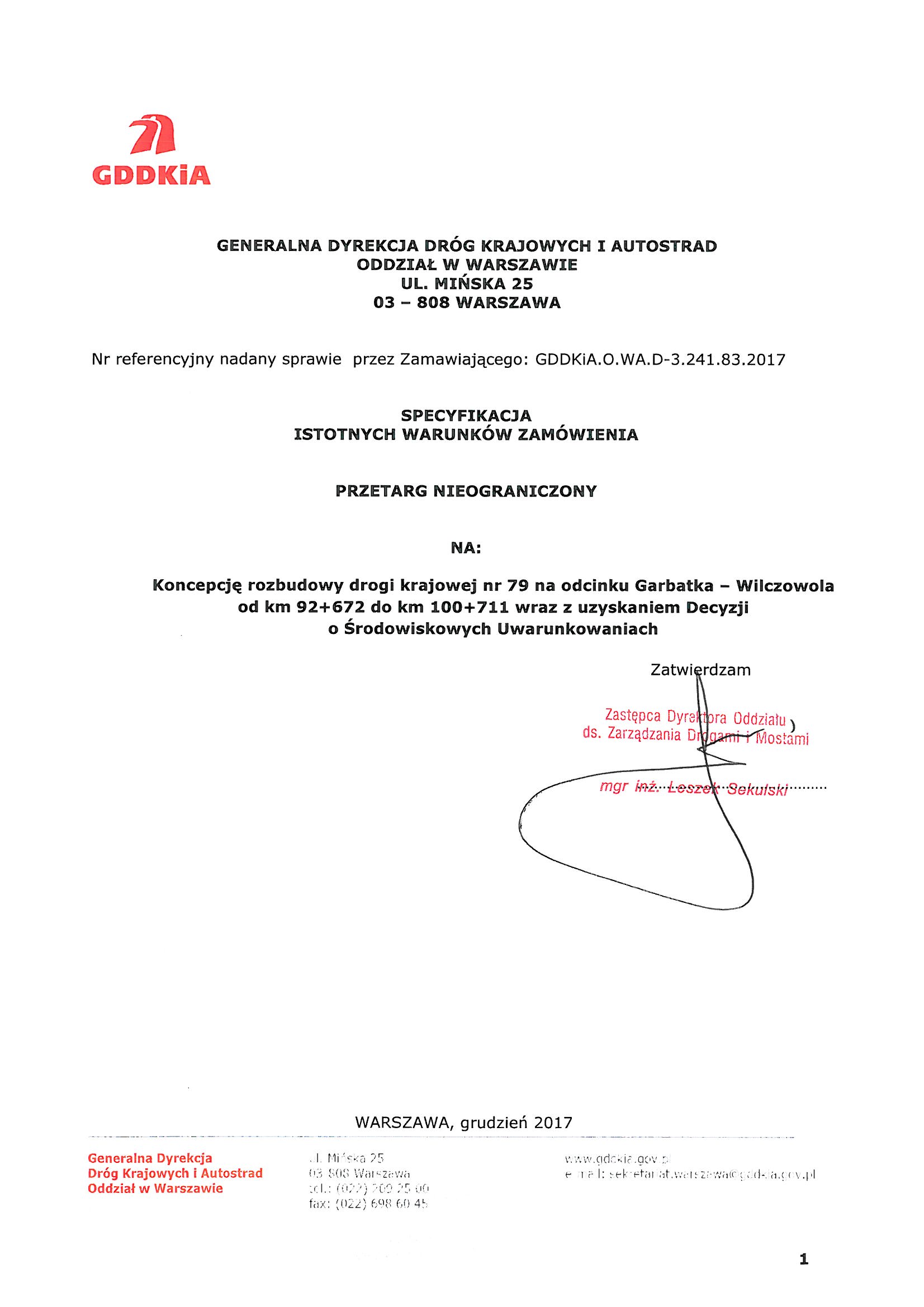 Specyfikacja Istotnych Warunków Zamówienia zawiera: Tom I:		INSTRUKCJA DLA WYKONAWCÓWRozdział 1		Instrukcja dla Wykonawców (IDW):Rozdział 2		Formularz Oferta i formularze załączników do ofertyFormularz 2.1. 		FORMULARZ KRYTERIUM OCENY OFERT „Doświadczenie personelu”Rozdział 3		Formularze dotyczące spełniania przez Wykonawcę warunków 	udziału w postępowaniu/ wykazania braku podstaw do 	wykluczenia Wykonawcy z postępowania:Formularz 3.1		Jednolity Europejski Dokument Zamówienia (JEDZ/ESPD) przygotowany 	wstępnie przez Zamawiającego dla przedmiotowego postępowania jest 	dostępny na stronie internetowej Zamawiającego w miejscu 	zamieszczenia niniejszej SIWZ Formularz 3.2		Wzór ZOBOWIĄZANIA do oddania do dyspozycji Wykonawcy niezbędnych 	zasobów na potrzeby realizacji  zamówienia Formularz 3.3		Oświadczenie o przynależności lub braku przynależności do tej samej 	grupy kapitałowej, o której mowa w art. 24 ust. 1 pkt 23 ustawy PzpTom II:	ISTOTNE DLA STRON POSTANOWIENIA UMOWY wraz z załącznikiemTom III:		OPIS PRZEDMIOTU ZAMÓWIENIA z załącznikami Tom IV:      	Materiały informacyjneMateriały informacyjne zamieszczone są na serwerze ftp w folderze GDDKiA.O.WA.D-3.241.68.2017
adres dla serwera FTP 193.46.186.29 Login: O.WA.D-3.241.68.2017_OHasło: 78+G+Z>jW celu szybkiego i sprawnego przesyłania/pobierania proszę KONIECZNIE przestrzegać:Do transmisji danych proszę używać oprogramowania do obsługi protokołu FTP (np. free commander, WinSCP, total commander itp.), nie używać przeglądarki www. 
Po 3 nieudanych próbach logowania zostaje zablokowany adres IP, z którego chciano uzyskać połączenie, w celu odblokowania proszę o kontakt z Panią Martyną Poniatowską , tel.: +48 22 209 24 27Tom V:                   Tabela Elementów Rozliczeniowych (TER)Tom I INSTRUKCJA DLA WYKONAWCÓWRozdział 1Instrukcja dla Wykonawców (IDW)1.	ZAMAWIAJĄCYSkarb PaństwaGeneralny Dyrektor Dróg Krajowych i Autostradul. Wronia 5300-874 WarszawaProwadzący postępowanie:Generalna Dyrekcja Dróg Krajowych i Autostrad Oddział w WarszawieAdres: ul. Mińska 25, 03-808 Warszawatelefon: (22) 209 23 60, faks (22) 209 24 74REGON: 017511575-00108, NIP: 113-20-97-244adres strony internetowej www.gddkia.gov.pl Płatnik dla przedmiotowego zamówienia:Generalna Dyrekcja Dróg Krajowych i Autostrad  Oddział w Warszawie2. 	OZNACZENIE POSTĘPOWANIAPostępowanie, którego dotyczy niniejszy dokument oznaczone jest znakiem: GDDKiA.O.WA.D-3.241.83.2017Wykonawcy powinni we wszelkich kontaktach z Zamawiającym powoływać się 
na wyżej podane oznaczenie.3. 	TRYB POSTĘPOWANIAPostępowanie o udzielenie zamówienia prowadzone jest w trybie przetargu nieograniczonego na podstawie ustawy z dnia 29 stycznia 2004 roku Prawo zamówień publicznych (tj. Dz. U. z 2017 r. poz. 1579) zwanej dalej „ustawą Pzp”.4. 	ŹRÓDŁA FINANSOWANIAZamówienie jest finansowane ze środków będących w dyspozycji Generalnego Dyrektora Dróg Krajowych i Autostrad. Zamawiający dopuszcza możliwość udzielenia zaliczki w wysokości do 10% wartości umowy. W przypadku udzielenia zaliczki Zamawiający będzie żądał wniesienia zabezpieczenia zaliczki.5. 	PRZEDMIOT ZAMÓWIENIA5.1.	Przedmiotem zamówienia jest: Koncepcja rozbudowy drogi krajowej nr 79 na odcinku Garbatka – Wilczowola  od km 92+672 do km 100+711 wraz z uzyskaniem Decyzji 
o Środowiskowych UwarunkowaniachCPV (Wspólny Słownik Zamówień): 71320000-7 Usługi inżynieryjne w zakresie projektowaniaKategoria usług: 12Przedmiot zamówienia zwany jest dalej „przedmiotem zamówienia” lub „Usługą”.Specyfikacja Istotnych Warunków Zamówienia zwana jest dalej „SIWZ” 
lub „Specyfikacją”.Zamawiający nie dopuszcza składania ofert częściowych.Zamawiający nie dopuszcza składania ofert wariantowych.Realizacja zamówienia podlega prawu polskiemu, w tym w szczególności : ustawie z 7 Lipca 1994 r. Prawo budowlane (Dz. U. z 2016 r., poz. 290), ustawie z dnia 23 kwietnia 1964 r. Kodeks cywilny (tj. Dz. U. z 2016 r. poz. 380 ze zm.) i ustawie z dnia 29 stycznia 2004 r. Prawo zamówień publicznych (tj. Dz. U. z 2017 r. poz. 1579). Wykonawca będzie zobowiązany do wykonania usług zgodnie z prawem polskim, w szczególności z przepisami techniczno-budowlanymi, przepisami dotyczącymi samodzielnych funkcji technicznych w budownictwie.5.2. 	Zamawiający przewiduje możliwość udzielenia zamówień, o których mowa w art. 67 ust. 1 pkt 6 ustawy Pzp, polegających na powtórzeniu usług zgodnych z przedmiotem zamówienia (tj. elementy lub całość opracowania Koncepcji, uzyskanie Decyzji o Środowiskowych Uwarunkowaniach) dla odcinków nieuwzględnionych w zamówieniu podstawowym.5.3.	Szczegółowo przedmiot zamówienia określony został w Tomie II - V SIWZ.5.4.	PODWYKONAWSTWO:a)	Zamawiający zastrzega obowiązek osobistego wykonania przez Wykonawcę kluczowych części zamówienia, tj. 	Wykonawca jest zobowiązany osobiście wykonać, zastrzeżone przez Zamawiającego, zgodnie z art. 36a ust. 2 ustawy Pzp, do osobistego wykonania przez Wykonawcę kluczowe części zamówienia, tj. czynności wykonywane przez następujących ekspertów kluczowych:	1)	Projektanta drogowego, którymi są obowiązki wynikające z ustawy prawo budowlane i zapisów specyfikacji projektowej	2)	Projektanta mostowego, którymi są obowiązki wynikające z ustawy prawo budowlane i zapisów specyfikacji projektowej	b)	Wykonawca może powierzyć wykonanie pozostałych (niezastrzeżonych w pkt. a) jako kluczowych) części zamówienia podwykonawcy.c)	Zamawiający żąda wskazania przez Wykonawcę części zamówienia (niekluczowych), których wykonanie zamierza powierzyć podwykonawcom, i podania przez Wykonawcę firm podwykonawców, zgodnie z pkt 10.9. IDW.d)	W odniesieniu do kluczowych części zamówienia zastrzeżonych do osobistego wykonania przez Wykonawcę, Wykonawca nie może powoływać się na zdolności innego podmiotu, na zasadach określonych w art. 22a ust. 1 ustawy Pzp, w celu wykazania spełniania warunków udziału w postępowaniu. e)	Pozostałe wymagania dotyczące podwykonawstwa zostały określone w Tomie II SIWZ – IPU.6. 	TERMIN REALIZACJI USŁUGIZamawiający wymaga aby zamówienie zostało wykonane  w terminie: 14 m-cy od podpisania Umowy, przy czym:1)złożenie kompletnego wniosku o wydanie Decyzji o Środowiskowych Uwarunkowaniach (DŚU) do organu właściwego dla wydania wyżej wymienionej decyzji – do 9 m-cy od dnia zawarcia Umowy.7. 	WARUNKI UDZIAŁU W POSTĘPOWANIU 7.1.	O udzielenie zamówienia mogą ubiegać się Wykonawcy, którzy nie podlegają wykluczeniu oraz spełniają określone przez zamawiającego warunki udziału w postępowaniu.7.2.	O udzielenie zamówienia mogą ubiegać się Wykonawcy, którzy spełniają warunki dotyczące:1) 	kompetencji lub uprawnień do prowadzenia określonej działalności zawodowej, o ile wynika to z odrębnych przepisów:„Nie dotyczy” 2)	sytuacji ekonomicznej i finansowej:„Nie dotyczy” 3)	zdolności technicznej lub zawodowej:a) Wykonawcy:Wykonawca musi wykazać się wiedzą i doświadczeniem, w opracowaniu w okresie ostatnich 10 lat przed upływem terminu składania ofert, a jeżeli okres prowadzenia działalności jest krótszy – w tym okresie 1 lub 2 dokumentacji projektowych: STEŚ lub STEŚ-R lub KP lub PB dla budowy lub rozbudowy drogi lub ulicy klasy min. GP o łącznej długości min. 9 km,Przez opracowanie dokumentacji projektowej (STEŚ, STEŚ-R, KP, PB) należy rozumieć doprowadzenie do wystawienia Protokołu odbioru dokumentacji projektowej lub równoważnego dokumentu.Przez opracowanie projektu budowlanego nie należy rozumieć opracowania aktualizacji lub optymalizacji projektu, chyba że swym zakresem obejmuje całość dokumentacji projektowej.Pod określeniem:STEŚ - Studium techniczno-ekonomiczno-środowiskowe;STEŚ-R - Studium techniczno-ekonomiczno-środowiskowe z elementami koncepcji programowej, KP – Koncepcja ProgramowaPB - należy rozumieć Projekt Budowlany.W przypadku Wykonawców wspólnie ubiegających się o udzielenie zamówienia, spełnianie warunków w pkt 7.2.3) a) IDW, Wykonawcy wykazują łącznie.b) osób:Wykonawca musi wskazać osoby, które będą uczestniczyć w wykonywaniu zamówienia, legitymujące się kwalifikacjami zawodowymi i doświadczeniem odpowiednimi do funkcji, jakie zostaną im powierzone. Wykonawca, na każdą funkcję wymienioną poniżej, wskaże osoby, które musi mieć dostępne na etapie realizacji zamówienia, spełniające następujące wymagania:osoba do pełnienia funkcji Projektanta Drogowego:          - wymagana liczba osób: 1;Doświadczenie zawodowe:-wymóg doświadczenia przy opracowaniu 2 dokumentacji projektowych: STEŚ, STEŚ-R lub KP lub PB, budowy lub rozbudowy dróg lub ulic klasy min. GP o długości min. 5 km każda, na stanowisku Projektanta Drogowego lub Sprawdzającego dokumentacji branży drogowejosoba do pełnienia funkcji Projektanta Mostowego            - wymagana liczba osób: 1;Doświadczenie zawodowe:          -wymóg doświadczenia przy opracowaniu dokumentacji projektowej : STEŚ, STEŚ-R lub KP lub PB, budowy co najmniej 4 obiektów mostowych o obciążeniu dla klasy A i o rozpiętości teoretycznej przęsła co najmniej 50 m każdy , na stanowisku/stanowiskach Projektanta Mostowego lub Sprawdzającego dokumentacji branży mostowej3. osoba do pełnienia funkcji Sprawdzającego dokumentacji branży drogowej:- wymagana liczba osób: 1;Doświadczenie zawodowe: -  wymóg doświadczenia przy opracowaniu lub sprawdzaniu 2 dokumentacji projektowych: STEŚ, STEŚ-R lub KP lub PB, budowy lub rozbudowy dróg lub ulic klasy min. GP o długości 5 km każda, na stanowisku Projektanta Drogowego lub Sprawdzającego dokumentacji branży drogowejosoba do pełnienia funkcji Sprawdzającego dokumentacji branży mostowej:- wymagana liczba osób: 1; Doświadczenie zawodowe: -wymóg doświadczenia przy opracowaniu lub sprawdzaniu dokumentacji projektowej : STEŚ, STEŚ-R lub KP lub PB, budowy co najmniej 4 obiektów mostowych o obciążeniu dla klasy A i o rozpiętości teoretycznej przęsła co najmniej 50 m każdy , na stanowisku/stanowiskach Projektanta Mostowego lub Sprawdzającego Mostowego/ branży mostowejPod określeniem:STEŚ - Studium techniczno-ekonomiczno-środowiskowe;STEŚ-R- Studium techniczno- ekonomiczno- środowiskowe z elementami koncepcji programowej, KP należy rozumieć Koncepcję Programową;PB należy rozumieć Projekt Budowlany.Przez opracowanie dokumentacji projektowej (STEŚ, STEŚ-R, KP lub PB) należy rozumieć doprowadzenie do wystawienia Protokołu odbioru dokumentacji projektowej lub równoważnego dokumentu.Przez opracowanie projektu budowlanego nie należy rozumieć opracowania aktualizacji lub optymalizacji projektu, chyba że swym zakresem obejmuje całość dokumentacji projektowej.W przypadku obiektów w ciągu drogi dwujezdniowej za jeden obiekt uważa się obiekt pod obie jezdnie.Obiekt mostowy w rozumieniu rozporządzenia Ministra Transportu i Gospodarki Morskiej z dnia 30 maja 2000 r. w sprawie warunków technicznych, jakim powinny odpowiadać drogowe obiekty inżynierskie i ich usytuowanie (Dz. U. z 2000 r. nr 63, poz. 735 ze zm.).Przez „pełnił funkcje Projektanta lub sprawdzającego” należy rozumieć pełnienie funkcji projektanta lub sprawdzającego w myśl art. 20 ustawy z dnia 7 lipca 1994 r. Prawo budowlane (t.j. Dz.U. 2016 poz. 290).UWAGA:Zamawiający nie dopuszcza pełnienia kilku funkcji (więcej niż jednej) z wymienionych powyżej przez tę samą osobę.W przypadku Wykonawców wspólnie ubiegających się o udzielenie zamówienia, spełnianie warunków w pkt 7.2.3) b) IDW, Wykonawcy wykazują łącznie.7.3.	Zamawiający może, na każdym etapie postępowania, uznać, że wykonawca nie posiada wymaganych zdolności, jeżeli zaangażowanie zasobów technicznych lub zawodowych wykonawcy w inne przedsięwzięcia gospodarcze wykonawcy może mieć negatywny wpływ na realizację zamówienia.8. 	PRZESŁANKI WYKLUCZENIA WYKONAWCÓW8.1.	Z postępowania o udzielenie zamówienia wyklucza się wykonawcę, w stosunku do którego zachodzi którakolwiek z okoliczności, o których mowa w art. 24 ust. 1 pkt 12 – 23 ustawy Pzp.8.2.	Dodatkowo zamawiający wykluczy wykonawcę:1)	w stosunku do którego otwarto likwidację, w zatwierdzonym przez sąd układzie w postępowaniu restrukturyzacyjnym jest przewidziane zaspokojenie wierzycieli przez likwidację jego majątku lub sąd zarządził likwidację jego majątku w trybie art. 332 ust. 1 ustawy z dnia 15 maja 2015 r. – Prawo restrukturyzacyjne (Dz. U. z 2015 r. poz. 978, 1259, 1513, 1830 i 1844) lub którego upadłość ogłoszono, z wyjątkiem wykonawcy, który po ogłoszeniu upadłości zawarł układ zatwierdzony prawomocnym postanowieniem sądu, jeżeli układ nie przewiduje zaspokojenia wierzycieli przez likwidację majątku upadłego, chyba że sąd zarządził likwidację jego majątku w trybie art. 366 ust. 1 ustawy z dnia 28 lutego 2003 r. – Prawo upadłościowe (Dz. U. z 2015 r. poz. 233, 978, 1166, 1259 i 1844 oraz z 2016 r. poz. 615);2)	który, z przyczyn leżących po jego stronie, nie wykonał albo nienależycie wykonał w istotnym stopniu wcześniejszą umowę w sprawie zamówienia publicznego lub umowę koncesji, zawartą z zamawiającym, o którym mowa w art. 3 ust. 1 pkt 1–4, co doprowadziło do rozwiązania umowy lub zasądzenia odszkodowania;8.3.	Wykluczenie wykonawcy następuje zgodnie z art. 24 ust. 7 ustawy Pzp.8.4.	Wykonawca, który podlega wykluczeniu na podstawie art. 24 ust. 1 pkt 13 i 14 oraz 16–20 ustawy Pzp lub na podstawie okoliczności wymienionych w  pkt 8.2. IDW, może przedstawić dowody na to, że podjęte przez niego środki są wystarczające do wykazania jego rzetelności, w szczególności udowodnić naprawienie szkody wyrządzonej przestępstwem lub przestępstwem skarbowym, zadośćuczynienie pieniężne za doznaną krzywdę lub naprawienie szkody, wyczerpujące wyjaśnienie stanu faktycznego oraz współpracę z organami ścigania oraz podjęcie konkretnych środków technicznych, organizacyjnych i kadrowych, które są odpowiednie dla zapobiegania dalszym przestępstwom lub przestępstwom skarbowym lub nieprawidłowemu postępowaniu wykonawcy. Regulacji, o której mowa w zdaniu pierwszym nie stosuje się, jeżeli wobec wykonawcy, będącego podmiotem zbiorowym, orzeczono prawomocnym wyrokiem sądu zakaz ubiegania się o udzielenie zamówienia oraz nie upłynął określony w tym wyroku okres obowiązywania tego zakazu.8.5.	Wykonawca nie podlega wykluczeniu, jeżeli Zamawiający, uwzględniając wagę i szczególne okoliczności czynu Wykonawcy, uzna za wystarczające dowody przedstawione na podstawie pkt. 8.4 IDW.8.6.	Zamawiający może wykluczyć Wykonawcę na każdym etapie postępowania o udzielenie zamówienia.9. 	OŚWIADCZENIA I DOKUMENTY, JAKIE ZOBOWIĄZANI SĄ DOSTARCZYĆ WYKONAWCY W CELU WYKAZANIA BRAKU PODSTAW WYKLUCZENIA ORAZ POTWIERDZENIA SPEŁNIANIA WARUNKÓW UDZIAŁU W POSTĘPOWANIU9.1.	Do oferty Wykonawca zobowiązany jest dołączyć aktualne na dzień składania ofert oświadczenie stanowiące wstępne potwierdzenie, że Wykonawca:a)	nie podlega wykluczeniu;b)	spełnia warunki udziału w postępowaniu.9.2.	Oświadczenie, o którym mowa w pkt 9.1. IDW Wykonawca zobowiązany jest złożyć w formie jednolitego europejskiego dokumentu zamówienia sporządzonego zgodnie z wzorem standardowego formularza określonego w rozporządzeniu wykonawczym Komisji Europejskiej wydanym na podstawie art. 59 ust. 2 dyrektywy 2014/24/UE, zwanego dalej „jednolitym dokumentem” lub „JEDZ”.Szczegółowe informacje związane z zasadami i sposobem wypełnienia JEDZ, znajdują się także w wyjaśnieniach Urzędu Zamówień Publicznych, dostępnych na stronie Urzędu, w Repozytorium Wiedzy, w zakładce Jednolity Europejski Dokument Zamówienia.Jednolity dokument przygotowany wstępnie przez Zamawiającego dla przedmiotowego postępowania jest dostępny na stronie internetowej Zamawiającego w miejscu zamieszczenia niniejszej SIWZ. W zakresie części IV jednolitego dokumentu, Wykonawca wypełnia tylko sekcję „α”Na podstawie „Instrukcji Wypełniania Jednolity Europejski Dokument Zamówienia (European Single Procurement Document ESPD)” dostępnej na stronie Urzędu Zamówień Publicznych www.uzp.gov.pl, Zamawiający zastrzega, że w Części III Sekcja C Jednolitego dokumentu „Podstawy związane z niewypłacalnością, konfliktem interesów lub wykroczeniami zawodowymi” w podsekcji „Czy wykonawca, wedle własnej wiedzy, naruszył swoje obowiązki w dziedzinie prawa środowiska, prawa socjalnego i prawa pracy”  Wykonawca składa oświadczenie w zakresie:przestępstw przeciwko środowisku wymienionych w art. 181 – 188 Kodeksu karnego; przestępstw przeciwko prawom osób wykonujących pracę zarobkową z art. 218 – 221 Kodeksu karnego; przestępstwa, o którym mowa w art. 9 lub art. 10 ustawy z dnia 15 czerwca 2012 r. o skutkach powierzania wykonywania pracy cudzoziemcom przebywającym wbrew przepisom na terytorium Rzeczypospolitej Polskiej (Dz. U. poz. 769). W związku z tym, że zamawiający nie stosuje przesłanek fakultatywnych, o których mowa w art. 24 ust. 5 pkt 5-7 ustawy Pzp to wykonawca składa oświadczenie w zakresie wyżej wymienionych przestępstw, określonych w art. 24 ust. 1 pkt 13 i 14 ustawy Pzp, w Części III Sekcja C Jednolitego dokumentu „Podstawy związane z niewypłacalnością, konfliktem interesów lub wykroczeniami zawodowymi”.9.3.	Wykonawca, w terminie 3 dni od dnia zamieszczenia na stronie internetowej informacji, o której mowa w art. 86 ust. 5, przekazuje zamawiającemu oświadczenie o przynależności lub braku przynależności do tej samej grupy kapitałowej, o której mowa w art. 24 ust. 1 pkt 23 ustawy Pzp. Wraz ze złożeniem oświadczenia, wykonawca może przedstawić dowody, że powiązania z innym wykonawcą nie prowadzą do zakłócenia konkurencji w postępowaniu o udzielenie zamówienia. Wzór oświadczenia stanowi Formularz 3.3.9.4.	Zamawiający przed udzieleniem zamówienia, wezwie wykonawcę, którego oferta została oceniona najwyżej, do złożenia w wyznaczonym, nie krótszym niż 10 dni, terminie aktualnych na dzień złożenia oświadczeń lub dokumentów, potwierdzających okoliczności, o których mowa w art. 25 ust. 1 ustawy Pzp.9.5.	Jeżeli jest to niezbędne do zapewnienia odpowiedniego przebiegu postępowania o udzielenie zamówienia, zamawiający może na każdym etapie postępowania wezwać wykonawców do złożenia wszystkich lub niektórych oświadczeń lub dokumentów potwierdzających, że nie podlegają wykluczeniu oraz spełniają warunki udziału w postępowaniu, a jeżeli zachodzą uzasadnione podstawy do uznania, że złożone uprzednio oświadczenia lub dokumenty nie są już aktualne, do złożenia aktualnych oświadczeń lub dokumentów.9.6.	Zamawiający, zgodnie z art. 24 aa ustawy Pzp, w pierwszej kolejności dokona oceny ofert, a następnie zbada czy wykonawca, którego oferta została oceniona jako najkorzystniejsza nie podlega wykluczeniu oraz spełnia warunki udziału w postępowaniu.9.7.	Na wezwanie zamawiającego Wykonawca zobowiązany jest do złożenia następujących oświadczeń lub dokumentów:1)	W celu potwierdzenia spełniania przez wykonawcę warunków udziału 
w postępowaniu:a) wykazu usług wykonanych w okresie ostatnich 10 lat przed upływem terminu składania ofert, a jeżeli okres prowadzenia działalności jest krótszy – w tym okresie, wraz z podaniem ich wartości, przedmiotu, dat wykonania i podmiotów, na rzecz których usługi zostały wykonane, oraz załączeniem dowodów określających czy te usługi zostały wykonane należycie, przy czym dowodami, o których mowa, są referencje bądź inne dokumenty wystawione przez podmiot, na rzecz którego usługi były wykonywane, a jeżeli z uzasadnionej przyczyny o obiektywnym charakterze wykonawca nie jest w stanie uzyskać tych dokumentów – oświadczenie wykonawcy;b) wykazu osób, skierowanych przez Wykonawcę do realizacji zamówienia publicznego, w szczególności odpowiedzialnych za świadczenie usług, kontrolę jakości lub kierowanie robotami budowlanymi, wraz z informacjami na temat ich kwalifikacji zawodowych, uprawnień, doświadczenia i wykształcenia niezbędnych do wykonania zamówienia publicznego, a także zakresu wykonywanych przez nie czynności oraz informacją o podstawie do dysponowania tymi osobami.2)	W celu potwierdzenia braku podstaw do wykluczenia wykonawcy z udziału 
w postępowaniu:a) informacji z Krajowego Rejestru Karnego w zakresie określonym w art. 24 ust. 1 pkt 13, 14 i 21 ustawy wystawionej nie wcześniej niż 6 miesięcy przed upływem terminu składania ofert b) odpisu z właściwego rejestru lub z centralnej ewidencji i informacji o działalności gospodarczej, jeżeli odrębne przepisy wymagają wpisu do rejestru lub ewidencji, w celu potwierdzenia braku podstaw wykluczenia na podstawie art. 24 ust. 5 pkt 1 ustawy; c) oświadczenia wykonawcy o braku wydania wobec niego prawomocnego wyroku sądu lub ostatecznej decyzji administracyjnej o zaleganiu z uiszczaniem podatków, opłat lub składek na ubezpieczenia społeczne lub zdrowotne albo – w przypadku wydania takiego wyroku lub decyzji – dokumentów potwierdzających dokonanie płatności tych należności wraz z ewentualnymi odsetkami lub grzywnami lub zawarcie wiążącego porozumienia w sprawie spłat tych należności; d) oświadczenia wykonawcy o braku orzeczenia wobec niego tytułem środka zapobiegawczego zakazu ubiegania się o zamówienia publiczne; 9.8. 	Jeżeli wykaz, oświadczenia lub inne złożone przez wykonawcę dokumenty o których mowa w pkt  9.7.1) budzą wątpliwości zamawiającego, może on zwrócić się bezpośrednio do właściwego podmiotu, na rzecz którego usługi były wykonane, a w przypadku świadczeń okresowych lub ciągłych są wykonywane, o dodatkowe informacje lub dokumenty w tym zakresie.9.9.	Jeżeli wykonawca ma siedzibę lub miejsce zamieszkania poza terytorium Rzeczypospolitej Polskiej, zamiast dokumentów, o których mowa w pkt 9.7.2): 1) lit. a) IDW – składa informację z odpowiedniego rejestru albo, w przypadku braku takiego rejestru, inny równoważny dokument wydany przez właściwy organ sądowy lub administracyjny kraju, w którym wykonawca ma siedzibę lub miejsce zamieszkania lub miejsce zamieszkania ma osoba, której dotyczy informacja albo dokument, w zakresie określonym w art. 24 ust. 1 pkt 13, 14 i 21 oraz ust. 5 pkt 5 i 6 ustawy; 2) lit. b) IDW – składa dokument lub dokumenty wystawione w kraju, w którym wykonawca ma siedzibę lub miejsce zamieszkania, potwierdzające że nie otwarto jego likwidacji ani nie ogłoszono upadłości. 9.10. 	Dokumenty, o których mowa w pkt  9.9.1) i 9.9.2) IDW, powinny być wystawione nie wcześniej niż 6 miesięcy przed upływem terminu składania ofert albo wniosków o dopuszczenie do udziału w postępowaniu. 9.11. 	Jeżeli w kraju, w którym wykonawca ma siedzibę lub miejsce zamieszkania lub miejsce zamieszkania ma osoba, której dokument dotyczy, nie wydaje się dokumentów, o których mowa w pkt 9.9, zastępuje się je dokumentem zawierającym odpowiednio oświadczenie wykonawcy, ze wskazaniem osoby albo osób uprawnionych do jego reprezentacji, lub oświadczenie osoby, której dokument miał dotyczyć, złożone przed notariuszem lub przed organem sądowym, administracyjnym albo organem samorządu zawodowego lub gospodarczego właściwym ze względu na siedzibę lub miejsce zamieszkania wykonawcy lub miejsce zamieszkania tej osoby. Zapis pkt 9.10 IDW stosuje się odpowiednio.9.12. 	Wykonawca mający siedzibę na terytorium Rzeczypospolitej Polskiej, w odniesieniu do osoby mającej miejsce zamieszkania poza terytorium Rzeczypospolitej Polskiej, której dotyczy dokument wskazany w pkt 9.7.2) lit. a) IDW, składa dokument, o którym mowa w 9.9.1) IDW, w zakresie określonym w art. 24 ust. 1 pkt 14 i 21 ustawy. Jeżeli w kraju, w którym miejsce zamieszkania ma osoba, której dokument miał dotyczyć, nie wydaje się takich dokumentów, zastępuje się go dokumentem zawierającym oświadczenie tej osoby złożonym przed notariuszem lub przed organem sądowym, administracyjnym albo organem samorządu zawodowego lub gospodarczego właściwym ze względu na miejsce zamieszkania tej osoby. Zapis pkt 9.10. IDW stosuje się odpowiednio.9.13. W przypadku wątpliwości co do treści dokumentu złożonego przez wykonawcę, zamawiający może zwrócić się do właściwych organów odpowiednio kraju, w którym wykonawca ma siedzibę lub miejsce zamieszkania lub miejsce zamieszkania ma osoba, której dokument dotyczy, o udzielenie niezbędnych informacji dotyczących tego dokumentu.9.14.	Wykonawca nie jest obowiązany do złożenia oświadczeń lub dokumentów potwierdzających okoliczności, o których mowa w art. 25 ust. 1 pkt 1 i 3 ustawy Pzp, jeżeli zamawiający posiada oświadczenia lub dokumenty dotyczące tego wykonawcy lub może je uzyskać za pomocą bezpłatnych i ogólnodostępnych baz danych, w szczególności rejestrów publicznych w rozumieniu ustawy z dnia 17 lutego 2005 r. o informatyzacji działalności podmiotów realizujących zadania publiczne (Dz. U. z 2014 r. poz. 1114 oraz z 2016 r. poz. 352).10. 	INFORMACJA DLA WYKONAWCÓW POLEGAJĄCYCH NA ZASOBACH INNYCH PODMIOTÓW, NA ZASADACH OKREŚLONYCH W ART. 22A USTAWY PZP ORAZ ZAMIERZAJĄCYCH POWIERZYĆ WYKONANIE CZĘŚCI ZAMÓWIENIA PODWYKONAWCOM10.1.	Wykonawca  może w celu potwierdzenia spełniania warunków udziału w postępowaniu, w stosownych sytuacjach oraz w odniesieniu do zamówienia, lub jego części, polegać na zdolnościach technicznych lub zawodowych lub sytuacji finansowej lub ekonomicznej innych podmiotów, niezależnie od charakteru prawnego łączących go z nim stosunków prawnych.10.2.	Wykonawca, który polega na zdolnościach lub sytuacji innych podmiotów, musi udowodnić zamawiającemu, że realizując zamówienie, będzie dysponował niezbędnymi zasobami tych podmiotów, w szczególności przedstawiając zobowiązanie tych podmiotów do oddania mu do dyspozycji niezbędnych zasobów na potrzeby realizacji zamówienia (wzór zobowiązania stanowi Formularz 3.2.).10.3.	Zamawiający oceni, czy udostępniane wykonawcy przez inne podmioty zdolności techniczne lub zawodowe lub ich sytuacja finansowa lub ekonomiczna, pozwalają na wykazanie przez wykonawcę spełniania warunków udziału w postępowaniu oraz zbada, czy nie zachodzą wobec tego podmiotu podstawy wykluczenia, o których mowa w art. 24 ust. 1 pkt 13–22 ustawy Pzp oraz, o których mowa w pkt 8.2. IDW 10.4.	W odniesieniu do warunków dotyczących wykształcenia, kwalifikacji zawodowych lub doświadczenia, wykonawcy mogą polegać na zdolnościach innych podmiotów, jeśli podmioty te zrealizują usługi, do realizacji których te zdolności są wymagane.10.5.	Jeżeli zdolności techniczne lub zawodowe podmiotu, na którego zdolnościach polega wykonawca, nie potwierdzają spełnienia przez wykonawcę warunków udziału w postępowaniu lub zachodzą wobec tych podmiotów podstawy wykluczenia, Zamawiający zażąda, aby wykonawca w terminie określonym przez Zamawiającego:a)	zastąpił ten podmiot innym podmiotem lub podmiotami lubb)	zobowiązał się do osobistego wykonania odpowiedniej części zamówienia, jeżeli wykaże zdolności techniczne lub zawodowe, o których mowa w pkt 10.1. IDW.10.6.	Wykonawca, który powołuje się na zasoby innych podmiotów, w celu wykazania braku istnienia wobec nich podstaw wykluczenia oraz spełniania, w zakresie, w jakim powołuje się na ich zasoby, warunków udziału w postępowaniu, wraz z ofertą,  składa także jednolite dokumenty dotyczące tych podmiotów. W zakresie  części IV jednolitego dokumentu wypełniona winna zostać tylko sekcja „α”.10.7. 	Na wezwanie zamawiającego Wykonawca, który polega na zdolnościach lub sytuacji innych podmiotów na zasadach określonych w art. 22a ustawy Pzp, zobowiązany jest do przedstawienia w odniesieniu do tych podmiotów dokumentów wymienionych w pkt 9.7.2) a) – d) IDW oraz właściwych dokumentów wskazanych w pkt 9.7.1) IDW odpowiednio do udostępnianych zasobów.10.8. W celu oceny, czy wykonawca polegając na zdolnościach lub sytuacji innych podmiotów na zasadach określonych w art. 22a ustawy Pzp, będzie dysponował niezbędnymi zasobami w stopniu umożliwiającym należyte wykonanie zamówienia publicznego oraz oceny, czy stosunek łączący wykonawcę z tymi podmiotami gwarantuje rzeczywisty dostęp do ich zasobów, zamawiający może żądać dokumentów, które określają w szczególności:1)	zakres dostępnych wykonawcy zasobów innego podmiotu;2)	sposób wykorzystania zasobów innego podmiotu, przez wykonawcę, przy wykonywaniu zamówienia publicznego;3)	zakres i okres udziału innego podmiotu przy wykonywaniu zamówienia publicznego;4)	czy podmiot, na zdolnościach którego wykonawca polega w odniesieniu do warunków udziału w postępowaniu dotyczących wykształcenia, kwalifikacji zawodowych lub doświadczenia, zrealizuje roboty budowlane lub usługi, których wskazane zdolności dotyczą. 10.9. Wykonawca, który zamierza powierzyć wykonanie części zamówienia podwykonawcom, na etapie postępowania o udzielenie zamówienia publicznego:a) 	jest zobowiązany wypełnić część II sekcja D jednolitego dokumentu, w tym, o ile jest to wiadome, podać firmy podwykonawców;b)	nie jest zobowiązany do przedstawienia dla każdego podwykonawcy informacji wymaganych w części II Sekcja A i B oraz części III jednolitego dokumentu.c) 	jest zobowiązany wskazać w ofercie części zamówienia, których wykonanie zamierza powierzyć podwykonawcom11. 	INFORMACJA DLA WYKONAWCÓW WSPÓLNIE UBIEGAJĄCYCH SIĘ O UDZIELENIE ZAMÓWIENIA (SPÓŁKI CYWILNE/ KONSORCJA)11.1.	Wykonawcy mogą wspólnie ubiegać się o udzielenie zamówienia. W takim przypadku Wykonawcy ustanawiają pełnomocnika do reprezentowania ich w postępowaniu o udzielenie zamówienia albo reprezentowania w postępowaniu i zawarcia umowy w sprawie zamówienia publicznego.11.2.	W przypadku Wykonawców wspólnie ubiegających się o udzielenie zamówienia, żaden z nich nie może podlegać wykluczeniu z powodu niespełniania warunków, o których mowa w art. 24 ust. 1 ustawy Pzp, oraz o których mowa w pkt 8.2. IDW , natomiast spełnianie warunków udziału w postępowaniu Wykonawcy wykazują zgodnie z pkt 7.2. IDW.11.3.	W przypadku wspólnego ubiegania się o zamówienie przez wykonawców, jednolity dokument, o którym mowa w pkt 9.2. IDW składa każdy z wykonawców wspólnie ubiegających się o zamówienie. Dokumenty te potwierdzają spełnianie warunków udziału w postępowaniu oraz brak podstaw wykluczenia w zakresie, w którym każdy z wykonawców wykazuje spełnianie warunków udziału w postępowaniu oraz brak podstaw wykluczenia.11.4.	W przypadku wspólnego ubiegania się o zamówienie przez wykonawców  oświadczenie o przynależności braku przynależności do tej samej grupy kapitałowej, o którym mowa w pkt. 9.3. IDW  składa każdy z Wykonawców.11.5. W przypadku wspólnego ubiegania się o zamówienie przez wykonawców są  oni zobowiązani na wezwanie Zamawiającego złożyć dokumenty i oświadczenia o których mowa w pkt 9.7., przy czym :1) dokumenty i oświadczenia o których mowa w pkt 9.7.1) składa odpowiednio Wykonawca, który wykazuje spełnianie warunku, w zakresie i na zasadach opisanych w pkt 7.2 IDW.2) dokumenty i oświadczenia o których mowa w pkt 9.7.2 ) składa każdy z nich.12. 	SPOSÓB KOMUNIKACJI ORAZ WYMAGANIA FORMALNE DOTYCZĄCE SKŁADANYCH OŚWIADCZEŃ I DOKUMENTÓW12.1.	W postępowaniu komunikacja między zamawiającym a wykonawcami odbywa się za pośrednictwem operatora pocztowego w rozumieniu ustawy z dnia 23 listopada 2012 r. – Prawo pocztowe (Dz. U. z 2012 r. poz. 1529 oraz z 2015 r. poz. 1830), osobiście, za pośrednictwem posłańca, faksu lub przy użyciu środków komunikacji elektronicznej w rozumieniu ustawy z dnia 18 lipca 2002 r. o świadczeniu usług drogą elektroniczną (Dz. U. z 2013 r. poz. 1422, z 2015 r. poz. 1844 oraz z 2016 r. poz. 147 i 615), z uwzględnieniem wymogów dotyczących formy, ustanowionych poniżej w pkt 12.3. – 12.6. IDW.Zamawiający wyznacza do kontaktowania się z Wykonawcami: Panią Martę Szymkiewicz, tel. 22 209 23 61, fax: 22 209 24 74 email: mszymkiewicz@gddkia.gov.pl Generalna Dyrekcja Dróg Krajowych i Autostrad  Oddział w Warszawie, ul. Mińska 25, 03-808 Warszawa.12.2.	Jeżeli zamawiający lub wykonawca przekazują oświadczenia, wnioski, zawiadomienia oraz informacje za pośrednictwem faksu lub przy użyciu środków komunikacji elektronicznej w rozumieniu ustawy z dnia 18 lipca 2002 r. o świadczeniu usług drogą elektroniczną, każda ze stron na żądanie drugiej strony niezwłocznie potwierdza fakt ich otrzymania.12.3.	W postępowaniu oświadczenia, w tym jednolity dokument, składa się w formie pisemnej albo w postaci elektronicznej.12.4.	Ofertę składa się pod rygorem nieważności w formie pisemnej.12.5.	Oświadczenia, o których mowa w rozporządzeniu Ministra Rozwoju w sprawie rodzajów dokumentów, jakich może żądać zamawiający od wykonawcy, okresu ich ważności oraz form, w jakich dokumenty te mogą być składane, zwanym dalej „rozporządzeniem” składane przez wykonawcę i inne podmioty, na zdolnościach lub sytuacji których polega wykonawca na zasadach określonych w art. 22a ustawy Pzp oraz przez podwykonawców, należy złożyć w oryginale.12.6.  Zobowiązanie, o którym mowa w pkt 10.2. IDW należy złożyć w formie analogicznej jak w pkt 12.5. IDW, tj. w oryginale. 12.7.	Dokumenty, o których mowa w rozporządzeniu, inne niż oświadczenia, o których mowa powyżej w pkt 12.5 IDW, należy złożyć w oryginale lub kopii potwierdzonej za zgodność z oryginałem.Poświadczenia za zgodność z oryginałem dokonuje odpowiednio wykonawca, podmiot, na którego zdolnościach lub sytuacji polega wykonawca, wykonawcy wspólnie ubiegający się o udzielenie zamówienia publicznego albo podwykonawca, w zakresie dokumentów, które każdego z nich dotyczą. Potwierdzenie za zgodność z oryginałem następuje w formie pisemnej lub w formie elektronicznej. Poświadczenie za zgodność z oryginałem dokonywane w formie pisemnej powinno być sporządzone w sposób umożliwiający identyfikację podpisu (np. wraz z imienną pieczątką osoby poświadczającej kopię dokumentu za zgodność z oryginałem).12.8.	Zamawiający może żądać przedstawienia oryginału lub notarialnie poświadczonej kopii dokumentów, o których mowa w rozporządzeniu, innych niż oświadczeń, wyłącznie wtedy, gdy złożona kopia dokumentu jest nieczytelna lub budzi wątpliwości co do jej prawdziwości.12.9.	Dokumenty sporządzone w języku obcym są składane wraz z tłumaczeniem na język polski.13.	UDZIELANIE WYJAŚNIEŃ TREŚCI SIWZ 13.1.	Wykonawca może zwrócić się do Zamawiającego o wyjaśnienie treści specyfikacji istotnych warunków zamówienia (SIWZ), kierując wniosek na adres: Generalna Dyrekcja Dróg Krajowych i Autostrad Oddział w WarszawieUl. Mińska 2503-808 WarszawaZamawiający prosi o przekazywanie pytań również drogą elektroniczną (na adres wskazany w pkt. 12.1.) w formie edytowalnej, gdyż skróci to czas udzielania wyjaśnień.13.2.	Zamawiający jest obowiązany udzielić wyjaśnień niezwłocznie, jednak nie później niż na 6 dni przed upływem terminu składania ofert – pod warunkiem, że wniosek o wyjaśnienie treści SIWZ wpłynął do Zamawiającego nie później niż do końca dnia, w którym upływa połowa wyznaczonego terminu składania ofert.Jeżeli wniosek o wyjaśnienie treści specyfikacji istotnych warunków zamówienia wpłynął po upływie terminu składania wniosku, o którym mowa w pkt 13.2, lub dotyczy udzielonych wyjaśnień, Zamawiający może udzielić wyjaśnień albo pozostawić wniosek bez rozpoznania.Przedłużenie terminu składania ofert nie wpływa na bieg terminu składania wniosku, o którym mowa w pkt 13.2.13.5.	Treść zapytań wraz z wyjaśnieniami Zamawiający przekaże Wykonawcom, którym przekazał SIWZ, bez ujawniania źródła zapytania, a także zamieści na stronie internetowej.13.6.	W przypadku rozbieżności pomiędzy treścią niniejszej SIWZ a treścią udzielonych wyjaśnień lub zmian SIWZ, jako obowiązującą należy przyjąć treść pisma zawierającego późniejsze oświadczenie Zamawiającego.13.7.	W uzasadnionych przypadkach Zamawiający może przed upływem terminu składania ofert zmienić treść specyfikacji istotnych warunków zamówienia. Dokonaną zmianę SIWZ Zamawiający udostępni na stronie internetowej.13.8.	Jeżeli w wyniku zmiany treści SIWZ nieprowadzącej do zmiany treści ogłoszenia 
o zamówieniu będzie niezbędny dodatkowy czas na wprowadzenie zmian w ofertach, Zamawiający przedłuży termin składania ofert i poinformuje o tym Wykonawców, którym przekazano SIWZ oraz zamieści informację na stronie internetowej.13.9.	Jeżeli zmiana treści SIWZ, będzie prowadziła do zmiany treści ogłoszenia 
o zamówieniu, Zamawiający dokona zmiany treści ogłoszenia o zamówieniu w sposób przewidziany w art. 38 ust. 4a ustawy Pzp oraz jeżeli będzie to konieczne przedłuży termin składania ofert, zgodnie z art. 12a ustawy Pzp.Zamawiający nie zamierza zwoływać zebrania Wykonawców przed składaniem ofert. 14. 	OPIS SPOSOBU PRZYGOTOWANIA OFERT14.1.	Wykonawca może złożyć tylko jedną ofertę.14.2.	Zamawiający nie dopuszcza składania ofert częściowych, zgodnie z pkt 5.1 IDW.14.3.	Zamawiający nie dopuszcza składania ofert wariantowych, zgodnie z pkt 5.1 IDW.14.4.	Oferta musi być zabezpieczona wadium.14.5.	Ofertę stanowi wypełniony Formularz „Oferta” oraz niżej wymienione wypełnione dokumenty:1) 	Tabela Elementów Rozliczeniowych (Tom V SIWZ);2) Formularz 2.1. FORMULARZ KRYTERIUM OCENY OFERT „Doświadczenie personelu”14.6.	Wraz z ofertą powinny być złożone:1) 	Oświadczenia wymagane postanowieniami pkt 9.1 IDW;2)  	Oświadczenia dla podmiotów, na zdolnościach lub sytuacji których polega wykonawca, wymagane postanowieniami pkt 10.6. IDW;3)	Zobowiązania wymagane postanowieniami pkt 10.2. IDW, w przypadku gdy Wykonawca polega na zdolnościach innych podmiotów w celu potwierdzenia spełniania warunków udziału w postępowaniu.4) 	Pełnomocnictwo do reprezentowania wszystkich Wykonawców wspólnie ubiegających się o udzielenie zamówienia, ewentualnie umowa o współdziałaniu, z której będzie wynikać przedmiotowe pełnomocnictwo. Pełnomocnik może być ustanowiony do reprezentowania Wykonawców w postępowaniu albo do reprezentowania w postępowaniu i zawarcia umowy. Pełnomocnictwo winno być załączone w formie oryginału lub notarialnie poświadczonej kopii;5) 	Dokumenty, z których wynika prawo do podpisania oferty (oryginał lub kopia potwierdzona za zgodność z oryginałem przez notariusza) względnie do podpisania innych oświadczeń lub dokumentów składanych wraz z ofertą, chyba, że zamawiający może je uzyskać w szczególności za pomocą bezpłatnych i ogólnodostępnych baz danych, w szczególności rejestrów publicznych w rozumieniu ustawy z dnia 17 lutego 2005 r. o informatyzacji działalności podmiotów realizujących zadania publiczne Dz.U. z 2014 poz. 1114 oraz z 2016 poz. 352), a Wykonawca wskazał to wraz ze złożeniem oferty;6) 	Oryginał gwarancji lub poręczenia, jeśli wadium wnoszone jest w innej formie niż pieniądz.14.7.	Oferta powinna być podpisana przez osobę upoważnioną do reprezentowania Wykonawcy, zgodnie z formą reprezentacji Wykonawcy określoną w rejestrze lub innym dokumencie, właściwym dla danej formy organizacyjnej Wykonawcy albo przez upełnomocnionego przedstawiciela Wykonawcy.14.8.	Oferta oraz pozostałe oświadczenia i dokumenty, dla których Zamawiający określił wzory w formie formularzy zamieszczonych Rozdziale 3 Tomu I SIWZ, powinny być sporządzone zgodnie z tymi wzorami, co do treści oraz opisu kolumn i wierszy.14.9.	Oferta powinna być sporządzona w języku polskim, z zachowaniem formy pisemnej pod rygorem nieważności. Każdy dokument składający się na ofertę powinien być czytelny.14.10.	Każda poprawka w treści oferty, a w szczególności każde przerobienie, przekreślenie, uzupełnienie, nadpisanie, etc. powinno być parafowane przez Wykonawcę, w przeciwnym razie nie będzie uwzględnione.14.11.	Strony oferty powinny być trwale ze sobą połączone i kolejno ponumerowane, z zastrzeżeniem sytuacji opisanej w pkt. 14.12. i 14.13 IDW. W treści oferty powinna być umieszczona informacja o liczbie stron.14.12.	Zamawiający informuje, iż zgodnie z art. 8 ust. 3 ustawy Pzp, nie ujawnia się informacji stanowiących tajemnicę przedsiębiorstwa, w rozumieniu przepisów o zwalczaniu nieuczciwej konkurencji, jeżeli Wykonawca, nie później niż w terminie składania ofert, w sposób niebudzący wątpliwości zastrzegł, że nie mogą być one udostępniane oraz wykazał, załączając stosowne wyjaśnienia, iż zastrzeżone informacje stanowią tajemnicę przedsiębiorstwa. Wykonawca nie może zastrzec informacji, o których mowa w art. 86 ust. 4 ustawy Pzp. Wszelkie informacje stanowiące tajemnicę przedsiębiorstwa w rozumieniu ustawy z dnia 16 kwietnia 1993 r. o zwalczaniu nieuczciwej konkurencji (Dz. U. z 2003 r. Nr 153, poz. 1503 ze zm.), które Wykonawca pragnie zastrzec jako tajemnicę przedsiębiorstwa, winny być załączone w osobnym opakowaniu, w sposób umożliwiający łatwe od niej odłączenie i opatrzone napisem: „Informacje stanowiące tajemnicę przedsiębiorstwa – nie udostępniać”, z zachowaniem kolejności numerowania stron oferty.14.13.	Ofertę wraz z oświadczeniami i dokumentami należy  umieścić w zamkniętym opakowaniu, uniemożliwiającym odczytanie jego zawartości bez uszkodzenia tego opakowania. Opakowanie powinno być oznaczone nazwą (firmą) i adresem Wykonawcy, zaadresowane następująco:14.14.	Wymagania określone w pkt 14.11. - 14.13 IDW nie stanowią o treści oferty i ich niespełnienie nie będzie skutkować odrzuceniem oferty. Wszelkie negatywne konsekwencje mogące wyniknąć z niezachowania tych wymagań będą obciążały Wykonawcę.14.15.	Przed upływem terminu składania ofert, Wykonawca może wprowadzić zmiany do złożonej oferty lub wycofać ofertę. Oświadczenia o wprowadzonych zmianach lub wycofaniu oferty powinny być doręczone Zamawiającemu na piśmie pod rygorem nieważności przed upływem terminu składania ofert. Oświadczenia powinny być opakowane tak, jak oferta, a opakowanie powinno zawierać odpowiednio dodatkowe oznaczenie wyrazem: „ZMIANA” lub „WYCOFANIE”.15. 	OPIS SPOSOBU OBLICZENIA CENY OFERTY 15.1.	Cena oferty zostanie wyliczona przez Wykonawcę w oparciu o Tabelę Elementów Rozliczeniowych (TER)   sporządzoną na Formularzu załączonym w Tomie V SIWZ.15.2.	Wykonawca obliczając Cenę oferty musi uwzględnić w Tabeli Elementów Rozliczeniowych wszystkie podane i opisane tam pozycje. Wykonawca nie może samodzielnie wprowadzać zmian do Tabeli Elementów Rozliczeniowych15.3.	Cena oferty powinna obejmować całkowity koszt wykonania przedmiotu zamówienia w tym również wszelkie koszty towarzyszące wykonaniu, o których mowa w Tomach II-V niniejszej SIWZ. 15.4.	Dla poz. 1,4, 6.10 oraz 6.11 Tabeli Elementów Rozliczeniowych Zamawiający przewiduje określone w tym formularzu limity (minimalne i maksymalne). W przypadku gdy którykolwiek z wymienionych limitów zostanie przekroczony w ofercie Wykonawcy, Zamawiający odrzuci taką ofertę.15.5.	Tabelę Elementów Rozliczeniowych , należy wypełnić ściśle według kolejności pozycji wyszczególnionych w tym formularzu, Wykonawca winien określić ceny jednostkowe netto oraz wartości netto dla wszystkich pozycji wymienionych w tym formularzu, a następnie wyliczy wartość netto łącznie. 15.6.  Obliczoną w ten sposób wartość netto łącznie należy powiększyć o kwotę podatku VAT. Obliczoną w ten sposób „Razem wartość brutto (cena oferty)” należy następnie przenieść do Formularza Oferty.15.7. Wykonawca powinien wyliczyć Cenę oferty brutto. wraz z należnym podatkiem VAT w wysokości przewidzianej ustawowo.15.8.	Ceny jednostkowe i wartości w poszczególnych pozycjach Tabeli Elementów Rozliczeniowych  oraz cena oferty muszą być wyrażone w PLN z dokładnością do dwóch miejsc po przecinku.15.9.  Ceny określone przez Wykonawcę w Tabeli Elementów Rozliczeniowych  nie będą zmieniane w toku realizacji zamówienia, za wyjątkiem sytuacji określonych w Umowie stanowiącej Tom II SIWZ.15.10. W razie jakichkolwiek wątpliwości wynikających np. z błędów w sumowaniu poszczególnych elementów rozliczeniowych, przy ocenie ofert brana będzie pod uwagę Cena Oferty po poprawieniu oczywistych omyłek rachunkowych zgodnie z art. 87 ustawy Pzp.15.11.	Jeżeli złożona zostanie Oferta, której wybór prowadzić będzie do powstania u zamawiającego obowiązku podatkowego zgodnie z przepisami o podatku od towarów i usług, zamawiający w celu oceny takiej oferty dolicza do przedstawionej w niej ceny podatek od towarów i usług, który miałby obowiązek rozliczyć zgodnie z tymi przepisami. Wykonawca, składając ofertę informuje zamawiającego, czy wybór oferty będzie prowadzić do powstania u zamawiającego obowiązku podatkowego, wskazując nazwę (rodzaj) towaru lub usługi, których dostawa lub świadczenie będzie prowadzić do jego powstania, oraz wskazując ich wartość bez kwoty podatku.16.	WYMAGANIA DOTYCZĄCE WADIUM16.1.	Wykonawca jest zobowiązany do wniesienia wadium w wysokości: 10 000,00  zł (słownie: dziesięć tysięcy złotych).16.2.	Wadium musi być wniesione przed upływem terminu składania ofert w jednej lub kilku następujących formach, w zależności od wyboru Wykonawcy:a) 	pieniądzu, przelewem na rachunek bankowy: Bank Gospodarstwa Krajowego nr 77 1130 1017 0013 4398 8490 0001(w tytule przelewu należy wpisać sygnaturę przetargu GDDKiA.O.WA.D-3.241.83.2017)b) 	poręczeniach bankowych;c) 	poręczeniach pieniężnych spółdzielczych kas oszczędnościowo-kredytowych;d) 	gwarancjach bankowych;e) 	gwarancjach ubezpieczeniowych;f) 	poręczeniach udzielanych przez podmioty, o których mowa w art. 6b ust. 5 pkt 2 ustawy z dnia 9 listopada 2000 roku o utworzeniu Polskiej Agencji Rozwoju Przedsiębiorczości (Dz. U. z 2014 poz. 1804 oraz z 2015 poz. 978 i 1240).16.3.	Wadium wnoszone w formie poręczeń lub gwarancji powinno być złożone w oryginale i musi obejmować cały okres związania ofertą.Jako Beneficjenta wadium wnoszonego w formie poręczeń lub gwarancji należy wskazać – „Skarb Państwa – Generalny Dyrektor Dróg Krajowych i Autostrad z siedzibą przy ul. Wroniej 53, 00-874 Warszawa”.W przypadku wniesienia wadium w formie gwarancji lub poręczenia, koniecznym jest, aby gwarancja lub poręczenie obejmowały odpowiedzialność za wszystkie przypadki powodujące utratę wadium przez Wykonawcę, określone w art. 46 ust. 4a i 5 ustawy Pzp. Gwarancja lub poręczenie musi zawierać w swojej treści nieodwołalne i bezwarunkowe zobowiązanie wystawcy dokumentu do zapłaty na rzecz Zamawiającego kwoty wadium. Wadium wniesione w formie gwarancji  (bankowej czy ubezpieczeniowej) musi mieć taką samą płynność jak wadium wniesione w pieniądzu – dochodzenie roszczenia z tytułu wadium wniesionego w tej formie nie może być utrudnione. Dlatego w treści gwarancji powinna znaleźć się klauzula stanowiąca, iż wszystkie spory odnośnie gwarancji będą rozstrzygane zgodnie z prawem polskim i poddane jurysdykcji sądów polskich, chyba, że wynika to z przepisów prawa.16.4.	Wadium wniesione w pieniądzu przelewem na rachunek bankowy musi wpłynąć na wskazany w pkt. 16.2.a) IDW rachunek bankowy Zamawiającego, najpóźniej przed upływem terminu składania ofert.Ze względu na ryzyko związane z czasem trwania okresu rozliczeń międzybankowych Zamawiający zaleca dokonanie przelewu ze stosownym wyprzedzeniem.16.5. 	Zamawiający dokona zwrotu wadium na zasadach określonych w art. 46 ust. 1-4 ustawy Pzp.16.6. 	Zgodnie z art. 46 ust. 4a i 5 ustawy Pzp Zamawiający zatrzyma wadium wraz z odsetkami, w przypadku gdy:1) 	Wykonawca, którego oferta zostanie wybrana:a) 	odmówi podpisania umowy w sprawie zamówienia publicznego na warunkach określonych w ofercie;b) 	nie wniesie wymaganego zabezpieczenia należytego wykonania umowy;c) 	zawarcie umowy w sprawie zamówienia publicznego stanie się niemożliwe z przyczyn leżących po stronie Wykonawcy.2) 	Wykonawca w odpowiedzi na wezwanie, o którym mowa w art. 26 ust. 3 i 3a ustawy Pzp, z przyczyn leżących po jego stronie, nie złożył oświadczeń lub dokumentów potwierdzających okoliczności, o których mowa w art. 25 ust. 1 ustawy Pzp, oświadczenia, o którym mowa w art. 25a ust. 1 ustawy Pzp, pełnomocnictw lub nie wyraził zgody na poprawienie omyłki, o której mowa w art. 87 ust. 2 pkt 3 ustawy Pzp, co spowodowało brak możliwości wybrania oferty złożonej przez wykonawcę jako najkorzystniejszej.17.	MIEJSCE ORAZ TERMIN SKŁADANIA I OTWARCIA OFERT17.1.	Oferty powinny być złożone w:17.2.	Otwarcie ofert nastąpi w terminie 18.01.2018 r. o godz. 12:00 w siedzibie wskazanej w ust. 17.1, w pok. 824.17.3.	Otwarcie ofert jest jawne.17.4.	Z zawartością ofert nie można zapoznać się przed upływem terminu do ich otwarcia.17.5.	Otwarcie ofert jest jawne i następuje bezpośrednio po upływie terminu do ich składania, z tym że dzień, w którym upływa termin składania ofert, jest dniem ich otwarcia.17.6. 	Bezpośrednio przed otwarciem ofert zamawiający poda kwotę, jaką zamierza  przeznaczyć na sfinansowanie zamówienia.17.7.	Podczas otwarcia ofert podaje się nazwy (firmy) oraz adresy wykonawców, a także informacje dotyczące ceny, terminu wykonania zamówienia, okresu gwarancji i warunków płatności zawartych w ofertach.17.8.	Niezwłocznie po otwarciu ofert zamawiający zamieści na stronie internetowej informacje dotyczące:1) 	kwoty, jaką zamierza przeznaczyć na sfinansowanie zamówienia; 2) 	firm oraz adresów wykonawców, którzy złożyli oferty w terminie; 3) 	ceny, terminu wykonania zamówienia, okresu gwarancji i warunków płatności zawartych w ofertach.18.	TERMIN ZWIĄZANIA OFERTĄ18.1.	Termin związania ofertą wynosi 60 dni. Bieg terminu związania ofertą rozpoczyna się wraz z upływem terminu składania ofert.18.2.	Wykonawca samodzielnie lub na wniosek Zamawiającego może przedłużyć termin związania ofertą, z tym że Zamawiający może tylko raz, co najmniej na 3 dni przed upływem terminu związania ofertą, zwrócić się do Wykonawców o wyrażenie zgody na przedłużenie terminu, o którym mowa w ust. 1 o oznaczony okres, nie dłuższy jednak niż 60 dni.18.3.	Przedłużenie terminu związania ofertą jest dopuszczalne tylko z jednoczesnym przedłużeniem okresu ważności wadium albo, jeżeli nie jest to możliwie, z wniesieniem nowego wadium na przedłużony okres związania ofertą. Jeżeli przedłużenie terminu związania ofertą dokonywane jest po wyborze oferty najkorzystniejszej, obowiązek wniesienia nowego wadium lub jego przedłużenia dotyczy jedynie Wykonawcy, którego oferta została wybrana jako najkorzystniejsza.18.4.	W przypadku wniesienia odwołania po upływie terminu składania ofert bieg terminu związania ofertą ulegnie zawieszeniu do czasu ogłoszenia przez Krajową Izbę Odwoławczą orzeczenia.19.	KRYTERIA WYBORU I SPOSÓB OCENY OFERT ORAZ UDZIELENIE ZAMÓWIENIA19.1.		Przy dokonywaniu wyboru najkorzystniejszej oferty Zamawiający stosować będzie trzy kryteria:Cena (cena ofertowa brutto)		 – 60% doświadczenie personelu		 – 30% termin wykonania zamówienia		 – 10%Zamawiający dokona oceny ofert przyznając punkty w ramach poszczególnych kryteriów oceny ofert, przyjmując zasadę, że 1 punkt = 1%. 19.1.1	Opis kryterium „cena” (C):Kryterium „Cena” będzie rozpatrywana na podstawie ceny brutto za wykonanie przedmiotu zamówienia, podanej przez Wykonawcę w Formularzu Oferta. Zamawiający ofercie o najniższej cenie przyzna 60 punktów a każdej następnej zostanie przyporządkowana liczba punktów proporcjonalnie mniejsza, według wzoru:Ilość punktów w tym kryterium będzie zaokrąglona do dwóch miejsc po przecinku.19.1.2.  Opis kryterium „doświadczenie personelu” (D):W ramach kryterium „Doświadczenie personelu” punkty zostaną przyznane w skali punktowej od 0 do 30 punktów, na podstawie złożonego wraz z ofertą - Formularza „Kryterium oceny ofert – Doświadczenie personelu” (Formularz 2.1).19.1.3. Opis podkryteriów i sposobu przyznawania punktów:19.1.3.1.	Podkryterium 1 (P1) Doświadczenie Projektanta Drogowego – max. ilość punktów – 17.Doświadczenie (ilość opracowań) osoby wskazanej do pełnienia funkcji Projektanta Drogowego, zdobyte przy opracowaniu dokumentacji projektowych: STEŚ, STEŚ-R lub KP lub PB, budowy lub rozbudowy dróg lub ulic klasy min. GP o długości min. 5 km na stanowisku Projektanta Drogowego lub Sprawdzającego dokumentacji branży drogowej.Punkty w tym podkryterium zostaną przyznane wg poniższych zasad:za wykazane doświadczenie:2 opracowania – 0 punktów,3 opracowania – 8 punktów,4 opracowania -  14 punktów,5 opracowań 	  – 17 punktów.19.1.3.2.	Podkryterium 2 (P2) Doświadczenie Projektanta Mostowego – max. ilość punktów – 13.Doświadczenie (ilość obiektów) osoby wskazanej do pełnienia funkcji Projektanta Mostowego, przy opracowaniu dokumentacji projektowej: STEŚ, STEŚ-R lub KP lub PB, budowy obiektów mostowych o obciążeniu dla klasy A 
i o rozpiętości teoretycznej przęsła co najmniej 50 m, na stanowisku/stanowiskach Projektanta Mostowego lub Sprawdzającego dokumentacji branży mostowej.Punkty w tym podkryterium zostaną przyznane wg poniższych zasad:za wykazane doświadczenie:opracowanie dokumentacji projektowej dla 4 obiektów mostowych – 0 punktów,opracowanie dokumentacji projektowej dla 5 obiektów mostowych – 4 punkty,opracowanie dokumentacji projektowej dla 6 obiektów mostowych – 8 punktów,opracowanie dokumentacji projektowej dla 7 obiektów mostowych – 13 punktów.Następnie zostaną wyliczone punkty w kryterium „Doświadczenie Personelu” wg poniższego wzoru:D= P1+P2	Gdzie:D - ilość punktów przyznana ocenianej ofercie w kryterium „Doświadczenie Personelu”,P1, P2 – ilość punktów przyznana ocenianej ofercie w poszczególnych podkryteriach Uwaga:Formularz „Kryterium oceny ofert - Doświadczenie personelu” do oceny 
w kryterium „Doświadczenie Personelu ” składa się wraz z ofertą.Wykaz do oceny w kryterium „Doświadczenie Personelu” nie należy do rodzaju dokumentów, o których mowa w art. 25 ust. 1 ustawy, a tym samym nie stosuje 
art. 26 ust. 3 i 4. Maksymalna ilość opracowań  brana pod uwagę przy ocenie doświadczenia personelu P1 (punktowana) –  5.Maksymalna ilość obiektów mostowych brana pod uwagę przy ocenie doświadczenia personelu P2 (punktowana) – 7.W sytuacji nie złożenia Formularza „Kryterium oceny ofert - Doświadczenie Personelu” lub złożenie formularza niezawierającego niezbędnych informacji, 
w ramach kryterium oceny ofert „Doświadczenie Personelu ” przyznane zostanie 
0 pkt.6.	Osoby wskazane w Formularzu 2.1. do pełnienia funkcji Projektanta drogowego/ Projektanta mostowego muszą być również wskazane do pełnienia tych funkcji 
w wykazie osób o którym mowa w pkt 9.7.1)b).Pod określeniem:Pod określeniem:STEŚ - Studium techniczno-ekonomiczno-środowiskowe;STEŚ-R- Studium techniczno- ekonomiczno- środowiskowe z elementami koncepcji programowej, KP należy rozumieć Koncepcję Programową;PB należy rozumieć Projekt Budowlany.Przez opracowanie dokumentacji projektowej (STEŚ, STEŚ-R, KP lub PB) należy rozumieć doprowadzenie do wystawienia Protokołu odbioru dokumentacji projektowej lub równoważnego dokumentu.Przez opracowanie projektu budowlanego nie należy rozumieć opracowania aktualizacji lub optymalizacji projektu, chyba że swym zakresem obejmuje całość dokumentacji projektowej.W przypadku obiektów w ciągu drogi dwujezdniowej za jeden obiekt uważa się obiekt pod obie jezdnie.Obiekt mostowy w rozumieniu rozporządzenia Ministra Transportu i Gospodarki Morskiej z dnia 30 maja 2000 r. w sprawie warunków technicznych, jakim powinny odpowiadać drogowe obiekty inżynierskie i ich usytuowanie (Dz. U. z 2000 r. nr 63, poz. 735 ze zm.).Przez „pełnił funkcje Projektanta lub sprawdzającego” należy rozumieć pełnienie funkcji projektanta lub sprawdzającego w myśl art. 20 ustawy z dnia 7 lipca 1994 r. Prawo budowlane (t.j. Dz.U. 2016 poz. 290).19.1.4. Opis kryterium „Termin wykonania zamówienia” (T)W ramach kryterium „Termin wykonania zamówienia” punkty zostaną przyznane w skali punktowej od 0 do 10 punktów, na podstawie deklaracji Wykonawcy złożonej w pkt 5. Formularza Ofertowego.Punkty w tym podkryterium zostaną przyznane wg poniższych zasad:Złożenie kompletnego wniosku o wydanie Decyzji o Środowiskowych Uwarunkowaniach (DŚU) do organu właściwego dla wydania wyżej wymienionej decyzji – w terminie do 9 m-cy od dnia zawarcia Umowy, wraz z wykonaniem przedmiotu Umowy w terminie do 14 miesięcy od dnia zawarcia Umowy– 0 punktów,Złożenie kompletnego wniosku o wydanie Decyzji o Środowiskowych Uwarunkowaniach (DŚU) do organu właściwego dla wydania wyżej wymienionej decyzji – w terminie do 8 m-cy od dnia zawarcia Umowy, wraz z wykonaniem przedmiotu Umowy w terminie do 13 miesięcy od dnia zawarcia Umowy– 6 punktów,Złożenie kompletnego wniosku o wydanie Decyzji o Środowiskowych Uwarunkowaniach (DŚU) do organu właściwego dla wydania wyżej wymienionej decyzji – w terminie do 7 m-cy od dnia zawarcia Umowy, wraz z wykonaniem przedmiotu Umowy w terminie do 12 miesięcy od dnia zawarcia Umowy– 10 punktów,Uwaga:W sytuacji nie wypełnienia przez Wykonawcę pkt 5 Formularza Ofertowego lub wypełnienia z pominięciem niezbędnych informacji, w ramach kryterium oceny ofert „Termin wykonania zamówienia” przyznane zostanie 0 pkt.19.2.	Zamawiający udzieli zamówienia Wykonawcy, który spełni wszystkie postawione w Specyfikacji warunki oraz otrzyma największą liczbę punktów (P) wyliczoną zgodnie z poniższym wzorem:P = C + D + Tgdzie:	 P – suma ilości uzyskanych punktów  C – ilość punktów uzyskanych w kryterium „cena (cena ofertowa brutto)”, D – ilość punktów uzyskanych w kryterium „doświadczenie personelu”, T – ilość punktów uzyskanych w kryterium „termin wykonania zamówienia”.19.3.	Zamawiający nie przewiduje aukcji elektronicznej.19.4.	Zamawiający poinformuje niezwłocznie wszystkich wykonawców o:1) 	wyborze najkorzystniejszej oferty, podając nazwę albo imię i nazwisko, siedzibę albo miejsce zamieszkania i adres, jeżeli jest miejscem wykonywania działalności wykonawcy, którego ofertę wybrano, oraz nazwy albo imiona i nazwiska, siedziby albo miejsca zamieszkania i adresy, jeżeli są miejscami wykonywania działalności wykonawców, którzy złożyli oferty, a także punktację przyznaną ofertom w każdym kryterium oceny ofert i łączną punktację,2) 	wykonawcach, którzy zostali wykluczeni,3) 	wykonawcach, których oferty zostały odrzucone, powodach odrzucenia oferty, a w przypadkach, o których mowa w art. 89 ust. 4 i 5 ustawy Pzp, braku równoważności lub braku spełniania wymagań dotyczących wydajności lub funkcjonalności,4) 	unieważnieniu postępowania    – podając uzasadnienie faktyczne i prawne.19.5.	W przypadkach, o których mowa w art. 24 ust. 8 ustawy Pzp, informacja, o której mowa w pkt. 19.4.2 IDW, zawiera wyjaśnienie powodów, dla których dowody przedstawione przez wykonawcę, zamawiający uznał za niewystarczające.19.6. 	Zamawiający udostępni informacje, o których mowa w 19.4.1 i 19.4.4 IDW, na stronie internetowej.20.	INFORMACJE O FORMALNOŚCIACH, JAKICH NALEŻY DOPEŁNIĆ PO WYBORZE OFERTY W CELU ZAWARCIA UMOWY20.1.	W przypadku, gdy zostanie wybrana jako najkorzystniejsza oferta Wykonawców wspólnie ubiegających się o udzielenie zamówienia, Wykonawca przed podpisaniem umowy na wezwanie Zamawiającego przedłoży umowę regulującą współpracę Wykonawców, w której m.in. zostanie określony pełnomocnik uprawniony do kontaktów z Zamawiającym oraz do wystawiania dokumentów związanych z płatnościami.21.	ZABEZPIECZENIE NALEŻYTEGO WYKONANIA UMOWY21.1. Wykonawca zobowiązany jest do wniesienia zabezpieczenia należytego wykonania umowy na kwotę stanowiącą 10 % ceny brutto podanej w ofercie w jednej lub kilku następujących formach (do wyboru):1) pieniądzu, przelewem na wskazany przez Zamawiającego rachunek bankowy, 2) poręczeniach bankowych,3) poręczeniach pieniężnych spółdzielczych kas oszczędnościowo-kredytowych,4) gwarancjach bankowych, 5) gwarancjach ubezpieczeniowych,6) poręczeniach udzielanych przez podmioty, o których mowa w art. 6b ust. 5 pkt 2 ustawy z dnia 9 listopada 2000 r. o utworzeniu Polskiej Agencji Rozwoju Przedsiębiorczości (Dz. U. z 2014 poz. 1804 oraz z 2015 poz. 978 i 1240).	W przypadku wnoszenia zabezpieczenia należytego wykonania umowy w pieniądzu Wykonawca winien dokonać przelewu na rachunek bankowy w Banku Gospodarstwa Krajowego Nr 23 1130 1017 0013 4398 8490 0003.W przypadku wnoszenia zabezpieczenia należytego wykonania umowy w formie niepieniężnej jako Beneficjenta gwarancji należy wskazać: Skarb Państwa - Generalny Dyrektor Dróg Krajowych i Autostrad z siedzibą w Warszawie przy ul. Wroniej 53.21.2.	Zamawiający nie wyraża zgody na wniesienie zabezpieczenia w formach przewidzianych w art. 148 ust.2 ustawy Pzp.21.3.	W przypadku wniesienia wadium w pieniądzu Wykonawca może wyrazić zgodę na zaliczenie kwoty wadium na poczet zabezpieczenia.21.4.	Dokument gwarancji (bankowej lub ubezpieczeniowej) musi reprezentować nieodwołalną i bezwarunkową gwarancję płatną na pierwsze pisemne żądanie Zamawiającego21.5.	W przypadku wniesienia zabezpieczenia należytego wykonania umowy w formie innej niż w pieniądzu, przed podpisaniem umowy Wykonawca jest zobowiązany przedstawić do akceptacji Zamawiającemu treść dokumentu gwarancji (bankowej lub ubezpieczeniowej) lub poręczenia.21.6.	Zamawiający zwróci zabezpieczenie należytego wykonania umowy w terminie i na warunkach określonych w Tomie II. 22.	POUCZENIE O ŚRODKACH OCHRONY PRAWNEJ22.1.  Wykonawcy, a także innemu podmiotowi, jeżeli ma lub miał interes w uzyskaniu zamówienia oraz poniósł lub może ponieść szkodę w wyniku naruszenia przez Zamawiającego przepisów ustawy Pzp, przysługują środki ochrony prawnej określone w Dziale VI ustawy Pzp. Środki ochrony prawnej wobec ogłoszenia o zamówieniu oraz specyfikacji istotnych warunków zamówienia przysługują również organizacjom wpisanym na listę, o której mowa w art. 154 pkt 5 ustawy Pzp.22.2. 	Odwołanie przysługuje wyłącznie od niezgodnej z przepisami ustawy Pzp czynności Zamawiającego podjętej w postępowaniu o udzielenie zamówienia lub zaniechania czynności, do której Zamawiający jest zobowiązany na podstawie ustawy Pzp.22.3.	Odwołanie powinno wskazywać czynność lub zaniechanie czynności Zamawiającego, której zarzuca się niezgodność z przepisami ustawy Pzp, zawierać zwięzłe przedstawienie zarzutów, określać żądanie oraz wskazywać okoliczności faktyczne i prawne uzasadniające wniesienie odwołania.22.4.	Odwołanie wnosi się do Prezesa Izby w formie pisemnej lub w postaci elektronicznej, podpisane bezpiecznym podpisem elektronicznym weryfikowanym przy pomocy ważnego kwalifikowanego certyfikatu lub równoważnego środka, spełniającego wymagania dla tego rodzaju podpisu.Odwołujący przesyła kopię odwołania zamawiającemu przed upływem terminu do wniesienia odwołania w taki sposób, aby mógł on zapoznać się z jego treścią przed upływem tego terminu. Domniemywa się, iż zamawiający mógł zapoznać się z treścią odwołania przed upływem terminu do jego wniesienia, jeżeli przesłanie jego kopii nastąpiło przed upływem terminu do jego wniesienia przy użyciu środków komunikacji elektronicznej.22.5.	Terminy wniesienia odwołania:22.5.1. Odwołanie wnosi się w terminie 10 dni od dnia przesłania informacji o czynności zamawiającego stanowiącej podstawę jego wniesienia – jeżeli zostały przesłane w sposób określony w art. 180 ust. 5 ustawy Pzp zdanie drugie albo w terminie 15 dni – jeżeli zostały przesłane w inny sposób.22.5.2.Odwołanie wobec treści ogłoszenia o zamówieniu, a także wobec postanowień specyfikacji istotnych warunków zamówienia, wnosi się w terminie 10 dni od dnia publikacji ogłoszenia w Dzienniku Urzędowym Unii Europejskiej lub zamieszczenia specyfikacji istotnych warunków zamówienia na stronie internetowej.22.5.3.Odwołanie wobec czynności innych niż określone w pkt. 22.5.1. i 22.5.2. IDW wnosi się w terminie 10 dni od dnia, w którym powzięto lub przy zachowaniu należytej staranności można było powziąć wiadomość o okolicznościach stanowiących podstawę jego wniesienia.22.5.4.Jeżeli Zamawiający nie przesłał Wykonawcy zawiadomienia o wyborze oferty najkorzystniejszej odwołanie wnosi się nie później niż w terminie:1)	30 dni od dnia publikacji w Dzienniku Urzędowym Unii Europejskiej ogłoszenia o udzieleniu zamówienia;2)	6 miesięcy od dnia zawarcia umowy, jeżeli Zamawiający nie opublikował 
w Dzienniku Urzędowym Unii Europejskiej ogłoszenia o udzieleniu zamówienia.22.6.	Szczegółowe zasady postępowania po wniesieniu odwołania, określają stosowne przepisy Działu VI ustawy Pzp.22.7.	Na orzeczenie Krajowej Izby Odwoławczej, stronom oraz uczestnikom postępowania odwoławczego przysługuje skarga do sądu.22.8.	Skargę wnosi się do sądu okręgowego właściwego dla siedziby Zamawiającego, 
za pośrednictwem Prezesa Krajowej Izby Odwoławczej w terminie 7 dni od dnia doręczenia orzeczenia Krajowej Izby Odwoławczej, przesyłając jednocześnie jej odpis przeciwnikowi skargi. Złożenie skargi w placówce pocztowej operatora wyznaczonego w rozumieniu ustawy z dnia 23 listopada 2012 r. - Prawo pocztowe (Dz. U. z 2012 r. poz. 1529) jest równoznaczne z jej wniesieniem.Rozdział 2Formularz „Oferta”i Formularze załączników do OfertyDoGeneralnej DyrekcjiDróg Krajowych i AutostradOddział ________________ul. ___________________________________________Nawiązując do ogłoszenia o zamówieniu w postępowaniu o udzielenie zamówienia publicznego prowadzonym w trybie przetargu nieograniczonego na: „Koncepcję rozbudowy drogi krajowej nr 79 na odcinku Garbatka – Wilczowola  od km 92+672 do km 100+711 wraz z uzyskaniem Decyzji o Środowiskowych Uwarunkowaniach”Nr ref: GDDKiA.O.WA.D-3.241.83.2017MY NIŻEJ PODPISANI _______________________________________________________________________ _______________________________________________________________________ działając w imieniu i na rzecz_______________________________________________________________________ _______________________________________________________________________  (nazwa (firma) dokładny adres Wykonawcy/Wykonawców)(w przypadku składania oferty przez podmioty występujące wspólnie podać nazwy(firmy) i dokładne adresy wszystkich wspólników spółki cywilnej lub członków konsorcjum)SKŁADAMY OFERTĘ na wykonanie przedmiotu zamówienia zgodnie ze Specyfikacją Istotnych Warunków Zamówienia (SIWZ)OŚWIADCZAMY, że zapoznaliśmy się ze Specyfikacją Istotnych Warunków Zamówienia oraz wyjaśnieniami i zmianami SIWZ przekazanymi przez Zamawiającego i uznajemy się za związanych określonymi w nich postanowieniami i zasadami postępowania.OFERUJEMY WYKONANIE przedmiotu zamówienia za cenę brutto: ___________ zł (słownie złotych:_________________________________________________________), zgodnie z załączoną Tabelą Elementów Rozliczeniowych3.1. INFORMUJEMY, że (właściwe zakreślić):wybór oferty nie  będzie prowadzić do powstania u Zamawiającego obowiązku podatkowego.wybór oferty będzie prowadzić do powstania u Zamawiającego obowiązku podatkowego w odniesieniu do następujących towarów/ usług (w zależności od przedmiotu zamówienia): ____________________________________________. Wartość towaru/ usług (w zależności od przedmiotu zamówienia) powodująca obowiązek podatkowy u Zamawiającego to ___________ zł netto *.ZAMIERZAMY** powierzyć podwykonawcom wykonanie następujących części zamówienia:OFERUJEMY termin wykonania zamówienia: złożenie kompletnego wniosku o wydanie Decyzji o Środowiskowych Uwarunkowaniach (DŚU) do organu właściwego dla wydania wyżej wymienionej decyzji – w terminie do ……….. mc-cy od dnia zawarcia Umowy, wraz z wykonaniem przedmiotu Umowy w terminie do ………  miesięcy od dnia zawarcia Umowy(Kryterium Oceny Ofert- Wykonawca może zaoferować termin na:Złożenie kompletnego wniosku o wydanie Decyzji o Środowiskowych Uwarunkowaniach (DŚU) do organu właściwego dla wydania wyżej wymienionej decyzji – w terminie do 9 m-cy od dnia zawarcia Umowy, wraz z wykonaniem przedmiotu Umowy w terminie do 14 miesięcy od dnia zawarcia UmowyZłożenie kompletnego wniosku o wydanie Decyzji o Środowiskowych Uwarunkowaniach (DŚU) do organu właściwego dla wydania wyżej wymienionej decyzji – w terminie do 8 m-cy od dnia zawarcia Umowy, wraz z wykonaniem przedmiotu Umowy w terminie do 13 miesięcy od dnia zawarcia UmowyZłożenie kompletnego wniosku o wydanie Decyzji o Środowiskowych Uwarunkowaniach (DŚU) do organu właściwego dla wydania wyżej wymienionej decyzji – w terminie do 7 m-cy od dnia zawarcia Umowy, wraz z wykonaniem przedmiotu Umowy w terminie do 12 miesięcy od dnia zawarcia Umowy)AKCEPTUJEMY warunki płatności określone przez Zamawiającego w Specyfikacji Istotnych Warunków Zamówienia.JESTEŚMY związani ofertą przez okres wskazany w Specyfikacji Istotnych Warunków Zamówienia. Na potwierdzenie powyższego wnieśliśmy wadium w wysokości ___________ PLN w formie ___________________________________________________	Wadium należy zwrócić przelewem na konto nr _________________________________________________*(w przypadku wniesienia w formie pieniądza)OŚWIADCZAMY, iż informacje i dokumenty zawarte na stronach nr od ___ do ___ stanowią tajemnicę przedsiębiorstwa w rozumieniu przepisów o zwalczaniu nieuczciwej konkurencji, co wykazaliśmy w załączniku nr ___ do Oferty i zastrzegamy, że nie mogą być one udostępniane.OŚWIADCZAMY, że zapoznaliśmy się z Istotnymi dla Stron postanowieniami umowy zawartymi w Specyfikacji Istotnych Warunków Zamówienia i zobowiązujemy się, w przypadku wyboru naszej oferty, do zawarcia umowy zgodnej z niniejszą ofertą, na warunkach określonych w Specyfikacji Istotnych Warunków Zamówienia, w miejscu i terminie wyznaczonym przez Zamawiającego.OFERTĘ składamy na _________ stronach.ZAŁĄCZNIKAMI do oferty, stanowiącymi jej integralną część są:______________________________________________________________________________________________________________________________________________WRAZ Z OFERTĄ składamy następujące oświadczenia i dokumenty na ___ stronach:- __________________________________________________________________- __________________________________________________________________WSZELKĄ KORESPONDENCJĘ w sprawie przedmiotowego postępowania należy kierować na poniższy adres:Imię i nazwisko:__________________________________________________________ adres:_________________________________________________________________________________________________________________________________________tel. _____________ fax ________________ e-mail: ______________________________________________ dnia __ __ ____ roku_____________________________________(podpis Wykonawcy/Pełnomocnika)* dotyczy Wykonawców, których oferty będą generować obowiązek doliczania wartości podatku VAT do wartości netto oferty, tj. w przypadku:wewnątrzwspólnotowego nabycia towarów,mechanizmu odwróconego obciążenia, o którym mowa w art. 17 ust. 1 pkt 7 ustawy o podatku od towarów i usług,importu usług lub importu towarów, z którymi wiąże się obowiązek doliczenia przez zamawiającego przy porównywaniu cen ofertowych podatku VAT.** oświadczenie powinno być spójne z oświadczeniem złożonym w Jednolitym dokumencie część II Sekcja C i D, oraz uwzględniać zapisy  pkt 5.4 IDW.Formularz 2.1.KRYTERIUM OCENY OFERT„Doświadczenie personelu”Formularz 2.1.Składając ofertę w postępowaniu o udzielenie zamówienia publicznego w trybie przetargu nieograniczonego na:„Koncepcja rozbudowy drogi krajowej nr 79 na odcinku Garbatka – Wilczowola 
 od km 92+672 do km 100+711
 wraz z uzyskaniem Decyzji o Środowiskowych Uwarunkowaniach”przedkładam niniejszy formularz w celu wykazania  doświadczenia osób wyznaczonych do realizacji zamówienia, o którym mowa w kryterium oceny ofert opisanym w pkt 19.1.3.1 i 19.1.3.2 IDW.UWAGA: Zamawiający informuje, że niniejszy formularz nie stanowi dokumentu składanego w celu potwierdzania spełniania warunków udziału w postępowaniu, wobec czego art 26 ust. 3 i 4 ustawy Prawo zamówień publicznych nie ma zastosowania.__________________ dn. ______________           ______________________________                                                                                                     				                                                    (podpis Wykonawcy/PełnomocnikaRozdział 3Formularze dotyczące spełniania przez Wykonawcę warunków udziału w postępowaniu/ wykazania braku podstaw do wykluczenia Wykonawcy z postępowania:Formularz 3.1	Jednolity Europejski Dokument Zamówienia (JEDZ/ESPD) przygotowany wstępnie przez Zamawiającego dla przedmiotowego postępowania jest dostępny na stronie internetowej Zamawiającego w miejscu zamieszczenia niniejszej SIWZ Formularz 3.2	Wzór ZOBOWIĄZANIA do oddania do dyspozycji Wykonawcy niezbędnych zasobów na potrzeby realizacji  zamówienia Formularz 3.3	Oświadczenie o przynależności lub braku przynależności do tej samej grupy kapitałowej, o której mowa w art. 24 ust 1 pkt 23 ustawy PzpFormularz 3.2Ja: _________________________________________________________(imię i nazwisko osoby upoważnionej do reprezentowania Podmiotu, stanowisko (właściciel, prezes zarządu, członek zarządu, prokurent, upełnomocniony reprezentant itp.*)Działając w imieniu i na rzecz: _________________________________________________________(nazwa Podmiotu)Zobowiązuję się do oddania nw. zasobów na potrzeby wykonania zamówienia:_______________________________________________________________________(określenie zasobu – wiedza i doświadczenie, potencjał kadrowy, potencjał ekonomiczno - finansowy)do dyspozycji Wykonawcy:_______________________________________________________________________(nazwa Wykonawcy)w trakcie wykonywania zamówienia pod nazwą:Koncepcja rozbudowy drogi krajowej nr 79 na odcinku Garbatka – Wilczowola  od km 92+672 do km 100+711 wraz z uzyskaniem Decyzji o Środowiskowych Uwarunkowaniachznak: GDDKiA.O.WA.D-3.241.83.2017Oświadczam, iż:a) udostępniam Wykonawcy ww. zasoby, w następującym zakresie : ____________________________________________________________________________________________________________________________________________________b) sposób wykorzystania przez Wykonawcę udostępnionych przeze mnie zasobów przy wykonywaniu w/w zamówienia będzie następujący:____________________________________________________________________________________________________________________________________________________c) zakres mojego udziału przy wykonywaniu w/w zamówienia będzie następujący: ____________________________________________________________________________________________________________________________________________________d) okres mojego udziału przy wykonywaniu w/w zamówienia będzie następujący: ____________________________________________________________________________________________________________________________________________________e) będę realizował nw. usługi, których dotyczą udostępniane zasoby odnoszące się do warunków udziału dot. wykształcenia, kwalifikacji zawodowych lub doświadczenia, na których polega Wykonawca: ______________________________________________________________________________________________________________________________________________________________________________________________________________________________________________________________________________________________________________________ dnia ____ ____ 201_ roku___________________________________________(podpis Podmiotu/ osoby upoważnionej do reprezentacji Podmiotu)*niepotrzebne skreślićFormularz 3.3Wykonawca:________________________________________________________________(pełna nazwa/firma, adres,)NIP/PESEL, ………………………..KRS/CEiDG) …………………………reprezentowany przez:___________________________________________________________(imię, nazwisko, stanowisko/podstawa do reprezentacji)Oświadczenie wykonawcyo przynależności lub braku przynależności do tej samej grupy kapitałowej,
o której mowa w art. 24 ust. 1 pkt 23 ustawy z dnia 29 stycznia 2004 r. Prawo zamówień publicznych (dalej jako: ustawa Pzp)Biorąc  udział w postępowaniu na Koncepcja rozbudowy drogi krajowej nr 79 na odcinku Garbatka – Wilczowola  od km 92+672 do km 100+711 wraz z uzyskaniem Decyzji o Środowiskowych Uwarunkowaniachznak: GDDKiA.O.WA.D-3.241.83.2017prowadzonego przez Generalną Dyrekcję Dróg Krajowych i Autostrad, Oddział w Warszawie , po zapoznaniu się z  informacją o której mowa w art. 86 ust. 5 ustawy pzp,   oświadczam, co następuje:Oświadczam, że nie należymy do tej samej grupy kapitałowej o której mowa w art. 24 ust. 1 pkt 23 ustawy z dnia 29 stycznia 2004 r. Prawo zamówień publicznych (dalej jako: ustawa Pzp) do której należą inni wykonawcy składający ofertę w postępowaniu * Oświadczam, że należymy do tej samej grupy kapitałowej o której mowa w art. 24 ust. 1 pkt 23 ustawy z dnia 29 stycznia 2004 r. Prawo zamówień publicznych (dalej jako: ustawa Pzp) co wykonawca:………………………………………………………………………………….(dane Wykonawcy)………………………………………………………………………………… (dane Wykonawcy)który złożył ofertę w niniejszym postępowaniu*; niepotrzebne skreślić  UWAGA:Wykonawca ubiegający się o udzielenie zamówienia przekazuje niniejszy „Formularz” Zamawiającemu w terminie 3 dni od dnia zamieszczenia na stronie internetowej informacji, o której mowa w art. 86 ust. 5 ustawy Pzp. W przypadku Wykonawców wspólnie ubiegających się o udzielenie zamówienia Oświadczenie    składa go każdy z Wykonawców lub wspólników spółki cywilnej.W przypadku gdy Wykonawca przynależy do tej samej grupy kapitałowej, o której mowa w art. 24 ust. 1 pkt 23 ustawy pzp,  może przedstawić wraz z niniejszym oświadczeniem dowody, że powiązania z innym wykonawcą nie prowadzą do zakłócenia konkurencji w przedmiotowym postępowaniu zgodnie z art. 24 ust 11 PZP.  Data: .....................................    	 ........................................................... podpis Wykonawcy/Pełnomocnika TOM IIISTOTNE DLA STRON POSTANOWIENIA UMOWY wraz załącznikiemUMOWA NR ..../….zawarta w Warszawie w dniu ..........pomiędzy:Skarbem Państwa - Generalnym Dyrektorem Dróg Krajowych i Autostrad,z siedzibą w Warszawie, ul. Wronia 53, 00-874 Warszawareprezentowanym przez pełnomocników:……………………………………………………………………………………..…………………………………………………….……………………………….Oddziału GDDKiA w Warszawie, ul. Mińska 25, 03-808 Warszawazwanym dalej „Zamawiającym”, a…KRS…, NIP…, REGON,…reprezentowanym przez:…………………………………………………….……………………………….…………………………………………………….……………………………….zwanym dalej „Wykonawcą",zaś wspólnie dalej „Stronami”.Podstawę zawarcia Umowy stanowi postępowanie o udzielenie zamówienia publicznego przeprowadzone w trybie przetargu nieograniczonego pn.„Koncepcja rozbudowy drogi krajowej nr 79 na odcinku Garbatka – Wilczowola 
 od km 92+672 do km 100+711 
wraz z uzyskaniem Decyzji o Środowiskowych Uwarunkowaniach”(przedmiot Umowy)Zamawiający zleca, a Wykonawca przyjmuje do wykonania Koncepcję rozbudowy drogi krajowej nr 79 na odcinku Garbatka – Wilczowola od km 92+672 do km 100+711 wraz z uzyskaniem Decyzji o Środowiskowych Uwarunkowaniach, 
zgodnie z postanowieniami Umowy i jej integralnymi częściami, zwaną dalej przedmiotem Umowy jak również Opracowaniem.Integralnymi składnikami Umowy są następujące dokumenty:Umowa;Specyfikacja Istotnych Warunków Zamówienia (dalej SIWZ);Oferta Wykonawcy z dnia ……………… wraz z Tabelą Elementów Rozliczeniowych (dalej TER). Wykaz osób skierowanych do realizacji zadania (dalej Wykaz osób) – złożony przez wykonawcę w trakcie postępowania o udzielenie zamówienia.   Dokumenty tworzące Umowę należy traktować jako wzajemnie się uzupełniające. Wszelkie uzupełnienia i wyjaśnienia do powyższych dokumentów powinny być odczytywane i interpretowane w  kolejności wskazanej w ust. 2 i łącznie z dokumentami których dotyczą.(wynagrodzenie)Z tytułu wykonania przedmiotu Umowy Wykonawca jest uprawniony do wynagrodzenia, zgodnie z Ofertą Wykonawcy, w łącznej kwocie netto : ………………,.. zł (słownie: ………………………………………………………………… ) plus podatek VAT (23%) w wysokości …………… zł (słownie: ……………………………………………………………..) co daje łącznie kwotę brutto …………………………………… zł (słownie: …………………………………………………………………………………..). Wykonawca oświadcza, że w cenie oferty uwzględnił wszelkie koszty i ryzyka, wynikające z wymagań wynikających z Umowy i jej integralnych składników, obowiązujących na dzień składania oferty przepisów prawa, a w szczególności: koszty ekspertyz, warunków technicznych, opinii, uzgodnień, konsultacji, zgód, pozwoleń, zezwoleń, procedur i decyzji administracyjnych niezbędnych do poprawnego opracowania przedmiotu Umowy. Wynagrodzenie będzie płatne w częściach z tytułu wykonania poszczególnych Etapów i Elementów Opracowania określonych w TER. Wynagrodzenie stanowi:w przypadku pozycji ryczałtowych – kwotę ryczałtową podaną przez Wykonawcę w TER.w przypadku pozycji rozliczanych za pomocą cen jednostkowych (pozycje określone jako obmiarowe) - wynik iloczynu ilości faktycznie wykonanych jednostek i cen jednostkowych podanych przez Wykonawcę w TER.Wynagrodzenie z tytułu Umowy będzie płatne odpowiednio dla każdego z elementów wymienionych w TER po ich odbiorze zgodnie z Umową w wysokości 100% należnego wynagrodzenia za dany element, przy czym dla elementów wyszczególnionych 
we właściwych TER pod nr 2 (wniosek o Decyzję Środowiskową z załącznikami) – płatność nastąpi po uzyskaniu decyzji środowiskowej.Zamawiający zobowiązuje się do zapłaty wynagrodzenia w terminie do 30 dni od dnia otrzymania prawidłowo wystawionej faktury VAT. Warunkiem wystawienia faktury VAT jest podpisanie przez Zamawiającego właściwego protokołu odbioru.W przypadku Wykonawców wspólnie realizujących Umowę (członków konsorcjum) są oni zobowiązani do udzielenia nieodwołalnego upoważnienia (pełnomocnictwa) w formie pisemnej, pod rygorem nieważności, jednego z członków konsorcjum do wystawienia przez niego faktury VAT oraz do przejęcia przez niego należności przypadających wszystkim członkom konsorcjum z tytułu realizacji przedmiotu Umowy. Zapłata na rachunek bankowy wskazanego członka konsorcjum zaspokaja roszczenia wszystkich członków konsorcjum wobec Zamawiającego i zwalnia Zamawiającego z odpowiedzialności za zapłatę wynagrodzenia pozostałym członkom konsorcjum.Należności będą regulowane z konta Zamawiającego przelewem na konto Wykonawcy numer ……………………………………………………………………………………………Za dzień zapłaty Strony uznają dzień obciążenia rachunku Zamawiającego.ZALICZKAZamawiający może udzielić jednorazowej zaliczki na poczet wykonania przedmiotu Umowy, na pisemny wniosek Wykonawcy, w wysokości nieprzekraczającej 10 %  wynagrodzenia brutto Wykonawcy, o którym mowa w § 2 ust. 1 (dalej „zaliczka”).Zaliczka jest zwracana poprzez potrącenie dokonane przez Zamawiającego z każdej płatności na rzecz Wykonawcy do wysokości 100% doręczonej faktury VAT, 
aż do pełnego zwrotu zaliczki.Wykonawca przed otrzymaniem zaliczki wnosi Zamawiającemu zabezpieczenie zaliczki w formie gwarancji bankowej lub ubezpieczeniowej, w wysokości 100% wartości zaliczki.Gwarancja, o której mowa w ust. 3 powinna być bezwarunkowa i płatna na pierwsze żądanie Zamawiającego. Gwarancja jest ważna i wykonalna, aż do zwrotu zaliczki, 
ale jej kwota może być stopniowo zmniejszana o kwoty potrącone przez Zamawiającego zgodnie z ust. 2.Jeśli warunki zabezpieczenia zaliczki wskazują termin jego wygaśnięcia, a zaliczka 
nie została w całości zwrócona Zamawiającemu na 30 dni przed upływem tego terminu, to Wykonawca będzie przedłużał ważność tej gwarancji, aż do chwili zwrotu zaliczki. Jeżeli Wykonawca nie przedłuży ważności zabezpieczenia zaliczki najpóźniej na 30 dni przed upływem ważności zabezpieczenia, to wówczas Zamawiający jest uprawniony do dokonania wypłaty kwot z zabezpieczenia zaliczki. Uzyskana kwota stanowi zmianę formy zabezpieczenia zaliczki na pieniężną.Zamawiający zwraca zabezpieczenie zaliczki w terminie 30 dni od dnia rozliczenia zaliczki.Zamawiający przekaże Wykonawcy kwotę płatności zaliczkowej na wykonanie Umowy, w przypadku, gdy Wykonawca złoży pisemny wniosek o płatność zaliczkową. (waloryzacja wynagrodzenia)Wynagrodzenie wykonawcy określone w § 2 ust. 1 ulegnie zmianie o poniesione przez Wykonawcę koszty:W przypadku zmiany stawki podatku od towarów i usług, wprowadzonej odpowiednim aktem prawnym – zmianie ulegnie wyłącznie kwota VAT w stopniu wynikającym z wprowadzonej zmiany, przy zachowaniu stałej ceny netto;W przypadku zmiany wysokości minimalnego wynagrodzenia za pracę ustalonego na podstawie art. 2 ust. 3-5 ustawy z dnia 10 października 2002 r. o minimalnym wynagrodzeniu za pracę;W przypadku zmiany zasad podlegania ubezpieczeniom społecznym lub ubezpieczeniu zdrowotnemu lub wysokości stawki składki na ubezpieczenia społeczne lub zdrowotne,jeżeli zmiany te będą miały wpływ na koszty wykonania zamówienia przez Wykonawcę.Zmiana wysokości wynagrodzenia obowiązywać będzie od dnia wejścia w życie zmian, o których mowa w ust. 1.W przypadku zmian określonych w ust. 1 pkt. 2 i 3, Wykonawca może wystąpić do Zamawiającego z wnioskiem o zmianę wynagrodzenia, przedkładając odpowiednie dokumenty potwierdzające zasadność złożenia takiego wniosku. Wykonawca winien wykazać ponad wszelką wątpliwość, że zaistniała zmiana ma bezpośredni wpływ na koszty wykonania zamówienia oraz określić stopień, w jakim wpłynie ona na wysokość wynagrodzenia.W wypadku zmiany, o której mowa w ust. 1 pkt. 1, wartość brutto niefakturowanej części wynagrodzenia zostanie wyliczona na podstawie nowych przepisów.W przypadku zmiany, o której mowa w ust. 1 pkt. 2, wynagrodzenie Wykonawcy ulegnie zmianie o wartość wzrostu całkowitego kosztu Wykonawcy wynikającą ze zwiększenia wynagrodzeń osób bezpośrednio wykonujących zamówienie do wysokości aktualnie obowiązującego minimalnego wynagrodzenia, z uwzględnieniem wszystkich obciążeń publicznoprawnych od kwoty wzrostu minimalnego wynagrodzenia.W przypadku zmiany, o której mowa w ust. 1 pkt. 3, wynagrodzenie Wykonawcy ulegnie zmianie o wartość wzrostu całkowitego kosztu Wykonawcy, jaką będzie on zobowiązany dodatkowo ponieść w celu uwzględnienia tej zmiany, przy zachowaniu dotychczasowej kwoty netto wynagrodzenia osób bezpośrednio wykonujących zamówienie na rzecz Zamawiającego.(terminy)Wykonawca zobowiązuje się do wykonania przedmiotu Umowy w terminie do ……… miesięcy od dnia zawarcia Umowy, przy czym dla każdego z Zadań:Złożenie kompletnego wniosku o wydanie Decyzji o Środowiskowych Uwarunkowaniach (DŚU) do organu właściwego dla wydania wyżej wymienionej decyzji – do ……… m-cy od dnia zawarcia Umowy.W przypadku wystąpienia okoliczności niezależnych od Wykonawcy skutkujących niemożnością dotrzymania terminu określonego w ust. 1, termin ten może ulec zmianie, nie więcej jednak, niż o czas trwania tych okoliczności.(zmiany umowy)Strony przewidują możliwość dokonania w Umowie zmiany wysokości wynagrodzenia należnego Wykonawcy z tytułu okoliczności:zmniejszenie zakresu przedmiotu Umowy wraz z ograniczeniem należnego Wykonawcy wynagrodzenia;zmiana ilości danego elementu – wg. faktycznej ilości wykonanych prac dla elementów rozliczanych obmiarowo;w przypadku innych niż wskazane w § 3 zmian przepisów prawa, o ile będzie to uzasadnione;Strony przewidują możliwość dokonania w Umowie zmiany terminu realizacji Umowy 
lub terminów wykonania poszczególnych Etapów i Elementów Opracowania lub wynagrodzenia Wykonawcy, z przyczyn niezależnych od Wykonawcy i mających wpływ na wykonanie Opracowania lub jego poszczególnych Etapów i Elementów, w następujących przypadkach:siły wyższej, to znaczy niezależnego od Stron losowego zdarzenia zewnętrznego, które było niemożliwe do przewidzenia w momencie zawarcia Umowy i któremu nie można było zapobiec mimo dochowania należytej staranności;wezwania przez organy administracji publicznej lub inne upoważnione podmioty do uzupełnienia przedmiotu Umowy lub jego poszczególnych Elementów ponad zakres przewidziany Umową;przekroczenia przewidzianych przepisami prawa terminów trwania procedur administracyjnych, liczonych zgodnie z zasadami określonymi w przepisach prawa, w tym w kodeksie postępowania administracyjnego;szczególnie uzasadnionych trudności w pozyskiwaniu materiałów wyjściowych niezbędnych dla prawidłowej realizacji poszczególnych Elementów i Etapów Umowy;zmiany przepisów prawa;udzielenie Wykonawcy przez Zamawiającego innego zamówienia wpływającego na termin realizacji Umowy;konieczność sporządzenia Raportu o oddziaływaniu na środowisko wynikająca 
z wymogu Organu właściwego dla wydania w przedmiotowej sprawie decyzji 
o środowiskowych uwarunkowaniach dla przedsięwzięcia.Zamawiający jest uprawniony do zawieszania wykonania Umowy w takim czasie i w taki sposób, w jaki uważa to za konieczne. Zawieszenie następuje na podstawie pisemnego powiadomienia doręczonego Wykonawcy najpóźniej na 14 dni przed terminem zawieszenia.Jeżeli okres zawieszenia przekracza 60 dni i zawieszenie nie wynika z nie wywiązania się z płatności przez Zamawiającego, to Wykonawca może domagać się zezwolenia na wznowienie wykonania Umowy w terminie 30 dni lub odstąpić od Umowy, z zachowaniem 14 dniowego okresu wypowiedzenia.(obowiązki Wykonawcy)Wykonawca jest zobowiązany do realizacji Umowy z należytą starannością przewidzianą dla prowadzącego działalność polegającą na opracowywaniu dokumentacji projektowej przy uwzględnieniu zawodowego charakteru tej działalności oraz do spełnienia wymagań przewidzianych prawem.Wykonawca jest odpowiedzialny za zorganizowanie procesu wykonywania Umowy w taki sposób, aby założone cele zostały osiągnięte zgodnie z Umową. Wykonawca jest odpowiedzialny za zastosowane metody wykonywania opracowań.Wykonawca zobowiązuje się do współpracy z Zamawiającym i działania na jego rzecz w całym okresie realizacji Umowy.Wykonawca w trakcie realizacji Umowy będzie działać jako sumienny doradca Zamawiającego, zgodnie z przepisami oraz z zasadami postępowania obowiązującymi w jego zawodzie. W szczególności, Wykonawca powinien powstrzymać się od wszelkich publicznych oświadczeń dotyczących Umowy bez uzyskania wcześniejszej zgody Zamawiającego, jak również od angażowania się w jakąkolwiek działalność pozostającą w konflikcie z jego zobowiązaniami wobec Zamawiającego wynikającymi z Umowy. Wykonawca oraz osoby przy pomocy których wykonuje Umowę, w tym Podwykonawcy, zobowiązani są wstrzymać się od wszelkich czynności i działań sprzecznych z interesem Zamawiającego.Wszelkie wnioski formułowane przez Wykonawcę dla Zamawiającego powinny zawierać wyczerpujące uzasadnienie oparte w zależności od sytuacji na analizie z konkretnymi i jednoznacznymi rekomendacjami, co nie ogranicza możliwości formułowania rekomendacji wariantowych i warunkowych.W przypadku spotkań informacyjnych z samorządem i mieszkańcami Wykonawca będzie reprezentował Zamawiającego i będzie brał czynny udział w spotkaniach.Wykonawca zobowiązuje się do przeprowadzenia minimum 1 wizji lokalnej w trakcie przygotowywania materiałów do wniosku o uzyskanie Decyzji o Uwarunkowaniach Środowiskowych. Przez wizję lokalną w trakcie przygotowywania materiałów do wniosku o uzyskanie Decyzji o Środowiskowych Uwarunkowaniach rozumie się: oględziny terenu dla stwierdzenia stanu faktycznego potwierdzone dokumentacją zdjęciową, przeprowadzone na całej długości odcinka dla wszystkich wariantów, niezależne od działań prowadzonych w ramach inwentaryzacji przyrodniczej.Wykonawca jest zobowiązany do regularnego przekazywania Zamawiającemu pisemnych raportów zawierających informacje o postępie prac, uzyskiwaniu opinii, uzgodnień, decyzji oraz napotkanych problemach, bądź przewidywanych ryzykach i zagrożeniach terminowego wykonania Umowy. Raporty przekazywane będą co miesiąc w terminie 3 dni przed każdą Radą Projektu.Harmonogram prac:w terminie 14 dni od podpisania Umowy Wykonawca jest zobowiązany 
do przedłożenia szczegółowego harmonogramu prac do zatwierdzenia. Zatwierdzenie harmonogramu nie umniejsza odpowiedzialności Wykonawcy za realizację Umowy;harmonogram będzie przedkładany w wersji papierowej i edytowalnej elektronicznej. Wykonawca będzie także przedkładał zaktualizowany harmonogram, kiedykolwiek poprzedni harmonogram stanie się niespójny z faktycznym postępem pracy lub z zobowiązaniami Wykonawcy. Każdy harmonogram będzie zawierał kolejność, w jakiej Wykonawca zamierza wykonywać opracowanie, włączając przewidywane, rozłożone w czasie okresy weryfikacji i odbiorów, oraz uzyskiwanie stosownych pozwoleń i decyzji; jeśli Zamawiający, w terminie 14 dni od otrzymania harmonogramu, nie da Wykonawcy powiadomienia wskazującego zakres, w jakim harmonogram ten nie jest zgodny z Umową, to Wykonawca będzie postępował zgodnie z tym harmonogramem, z uwzględnieniem innych jego zobowiązań według Umowy;w przypadku zgłoszenia przez Zamawiającego uwag Wykonawca będzie zobowiązany do ich uwzględnienia w terminie 7 dni;po zaakceptowaniu harmonogramu, Wykonawca jest uprawniony do dokonywania zmian w harmonogramie prac jedynie za zgodą Zamawiającego. W szczególności Zamawiający może odmówić udzielenia zgody na zmianę harmonogramu, gdy zmiana uprawdopodabnia nieterminowe wykonanie przez Wykonawcę poszczególnych Elementów Umowy, z przyczyn zależnych od Wykonawcy;zmiana harmonogramu nie może powodować zmiany terminów realizacji poszczególnych Etapów Umowy;jeżeli w jakimkolwiek momencie Zamawiający da Wykonawcy powiadomienie, że harmonogram (w podanym zakresie) nie zgadza się z Umową lub nie jest spójny z faktycznym postępem pracy i podanymi zamierzeniami Wykonawcy, to Wykonawca przedłoży uaktualniony harmonogram;zmiana harmonogramu prac projektowych nie wymaga podpisania przez Strony Aneksu do Umowy.Wykonawca, z uwzględnieniem pozostałych obowiązków określonych w ust. 1-9, jest zobowiązany:sprawnie prowadzić proces wykonywania Umowy wraz z właściwą koordynacją;poszukiwać i proponować rozwiązania, w tym techniczne i technologiczne, mające wpływ na skrócenie czasu trwania robót budowlano-montażowych oraz obniżające koszty budowy, użytkowania i użytkowników;brać udział w spotkaniach koordynacyjnych i radach Zamawiającego z Wykonawcą, wraz z przygotowywaniem stosownych materiałów na te spotkania, a także każdorazowo na wezwanie Zamawiającego do udzielenia informacji w terminie 7 dni od daty wezwania;w terminach wskazanych przez Zamawiającego przygotowywać dla Zamawiającego wyczerpujące i szczegółowe odpowiedzi na pytania oraz zarzuty dotyczące przedmiotu Umowy, złożone przez wykonawców w trakcie postępowania o udzielenie zamówienia publicznego na realizację robót budowlanych w oparciu o przedmiot Umowy, aż do zawarcia umowy z wykonawcą robót, oraz przygotowywania ewentualnych modyfikacji dokumentacji wynikających z tych pytań i udzielanych odpowiedzi - w terminach wyznaczonych przez Zamawiającego; Zamawiający każdorazowo wyznaczy termin, o którym mowa w zdaniu poprzednim, nie krótszy niż 2 dni robocze, a w przypadkach szczególnie złożonych pytań wykonawców nie krótszy niż 3 dni robocze od dnia przekazania przez Zamawiającego, faksem lub za pomocą poczty elektronicznej;na wniosek Zamawiającego przekazać dokumentację zawierającą kompletne założenia oraz dane wejściowe użyte do obliczeń objętych przedmiotem Umowy; dotyczy to w szczególności danych i wyników przedstawianych w raporcie o oddziaływaniu inwestycji na środowisko, obliczeń związanych z projektowaniem urządzeń ochrony akustycznej, urządzeń ochrony wód, oraz ochrony powietrza w terminie i formie określonym we wniosku;pozyskać we własnym zakresie materiały archiwalne, potrzebne do wykonania dokumentacji projektowej, znajdujące się w zasobach odpowiednich instytucji;uzyskać wszystkich niezbędne opinie, uzgodnienia oraz sprawdzenia;współpracować, w zakresie niezbędnym do wykonania opracowania, z innymi Wykonawcami działającymi na zlecenie Zamawiającego;do dokonywania w ramach wynagrodzenia, o którym mowa w § 2 ust 1 wszelkich uzupełnień i poprawek w opracowaniu na żądanie organów opiniujących;zapewnić Zamawiającemu lub upoważnionemu przez niego przedstawicielowi nieograniczony dostęp do wszelkich danych  i dokumentów potrzebnych do kontroli realizacji Umowy w okresie trwania Umowy, a następnie w ciągu 5 lat po jej ukończeniu, po otrzymaniu zawiadomienia z wyprzedzeniem 7 – dniowym.znać wszystkie przepisy wydane przez władze centralne i lokalne oraz inne przepisy, regulaminy i wytyczne, które są w jakikolwiek sposób związane z wykonywanymi opracowaniami projektowymi i będzie w pełni odpowiedzialny za przestrzeganie ich postanowień podczas wykonywania opracowań projektowych. Podstawowe obowiązki projektanta, wymagane prawem, określone są w art. 20, ust. 1 i 2. ustawy prawo budowlane oraz w ustawie o samorządzie zawodowym architektów oraz inżynierów budownictwa;Wykonawca, z uwzględnieniem pozostałych obowiązków określonych w ust. 1-10, jest zobowiązany także:realizować objęte treścią niniejszej Umowy pisemne polecenia Zamawiającego;niezwłocznie, pisemnie informować Zamawiającego o problemach lub okolicznościach mogących wpłynąć na jakość lub termin zakończenia Etapów Umowy;przekazać Zamawiającemu kserokopie wszystkich orzeczeń organów administracji publicznej oraz opinii i uzgodnień innych podmiotów wydanych w trakcie obowiązywania Umowy wraz ze stanowiskiem Wykonawcy niezwłocznie od dnia ich otrzymania przez Wykonawcę w terminie umożliwiającym Zamawiającemu skorzystanie z trybu odwoławczego;brać udział, na każdym Etapie Umowy, w spotkaniach informacyjnych 
ze społeczeństwem lub konsultacjach społecznych prowadzonych przez Zamawiającego lub właściwe organy w celu merytorycznego i technicznego wsparcia Zamawiającego, na wniosek Zamawiającego;reprezentować Zamawiającego w kontaktach z władzami lokalnymi wszystkich szczebli w zakresie wynikającym z realizacji przedmiotu Umowy;terminowo przekazywać prawidłowo przygotowane raporty i harmonogramy;przestrzegać praw autorskich i pokrewnych oraz licencji;przestrzegać praw patentowych i będzie w pełni odpowiedzialny za wypełnienie wszelkich wymagań prawnych odnośnie znaków firmowych, nazw lub innych chronionych praw w odniesieniu do projektów, sprzętu, materiałów lub urządzeń użytych lub związanych z wykonywaniem opracowań. Wszelkie straty, koszty postępowania, obciążenia i wydatki wynikłe z lub związane z naruszeniem jakichkolwiek praw patentowych przez Wykonawcę pokryje Wykonawca.Jeżeli w opinii Wykonawcy, polecenie Zamawiającego, o którym mowa w ust. 11 pkt 1 wykracza poza zakres uprawnień wynikający z Umowy, Wykonawca w terminie 3 dni roboczych od otrzymania takiego polecenia, powiadomi pisemnie wraz z uzasadnieniem o tym fakcie Zamawiającego. Zamawiający w terminie 3 dni roboczych od otrzymania powiadomienia Wykonawcy podejmie pisemną decyzję w sprawie, tj. potwierdzi, zmieni albo anuluje polecenie. Niepodjęcie w tym terminie decyzji przez Zamawiającego oznacza potwierdzenie wydanego wcześniej polecenia.(personel Wykonawcy)Wykonawca zobowiązuje się skierować do wykonania zamówienia osoby wskazane imiennie w przedłożonym przez Wykonawcę Wykazie osób oraz innych ekspertów wskazanych w OPZ.Wykonawca zobowiązuje się przedłożyć Zamawiającemu imienny wykaz innych ekspertów, wymienionych w OPZ, skierowanych do realizacji usługi w terminie 14 dni od dnia zawarcia umowy.Skierowanie, bez akceptacji Zamawiającego, do wykonywania zamówienia innych osób niż wskazane w Wykazie Osób stanowi podstawę odstąpienia od Umowy przez Zamawiającego z winy Wykonawcy.W przypadku zaistnienia konieczności powierzenia jakichkolwiek prac związanych z Umową osobom innym niż wskazane w Wykazie osób, lub wykazie innych ekspertów Wykonawca jest zobowiązany pisemnie uzasadnić zmianę i przedstawić propozycję nowej osoby do akceptacji Zamawiającego. Zaproponowany kandydat winien spełniać wymagania zawarte w Specyfikacji istotnych warunków zamówienia oraz/lub wykazać się doświadczeniem i wykształceniem na poziomie nie niższym niż wskazanym w ofercie do oceny i wykazania punktów w kryterium, o którym mowa w SIWZ. Zamawiający jest uprawniony do odrzucenia propozycji zmiany w terminie 7 dni roboczych od dnia otrzymania tej propozycji, jeżeli zaproponowany kandydat nie spełnia w/w wymagań.W przypadku personelu, ocenianego w ramach kryterium oceny ofert „doświadczenie personelu” zmiana osób wchodzących w skład ww. personelu na wniosek Wykonawcy, 
w trakcie realizacji Umowy, może nastąpić jedynie w sytuacji gdy:nowy personel w ramach punktacji obliczonej na zasadach określonych w ww. kryterium otrzyma co najmniej taką samą ilość punktów, co personel wskazany 
w ofercie orazkwalifikacje i doświadczenie wskazanych osób będą takie same lub wyższe od kwalifikacji i doświadczenia wymaganych w Specyfikacji Istotnych Warunków Zamówienia.Zamawiający jest uprawniony do wystąpienia z pisemnym uzasadnionym żądaniem zmiany którejkolwiek z osób personelu, jeżeli w opinii Zamawiającego osoba ta jest nieefektywna lub nie wywiązuje się ze swoich obowiązków wynikających z Umowy. Żądanie to jest dla wykonawcy wiążące.W przypadku braku porozumienia w zakresie zmiany osób personelu wykonującego przedmiot Umowy, Zamawiający zastrzega sobie prawo do odstąpienia od Umowy w terminie 60 dni od dnia przedstawienia propozycji zmiany osoby personelu Wykonawcy.Wykonawca jest zobowiązany:nie rekrutować personelu spośród pracowników Zamawiającego w celu realizacji Umowy.zapewnić, że personel Wykonawcy zatwierdzony do realizacji Umowy nie będzie w okresie wykonywania Umowy podejmował się jakiejkolwiek innych zajęć kolidujących z realizacją Umowy.zapewnić swojemu personelowi wszelkie warunki i środki, w tym biuro, sprzęt oraz środki transportu i łączności wymagane do wykonywania obowiązków personelu Wykonawcy w związku z realizacją Umowy.odebrać od wszystkich osób fizycznych, które w ramach obowiązków pracowniczych bądź umownych skieruje do wykonania Umowy oświadczenia o wyrażeniu zgody na zbieranie i przetwarzanie danych osobowych, w trybie art. 34 ustawy o ochronie danych osobowych, przez Ministerstwo Infrastruktury i Budownictwa oraz Ministerstwo Finansów;(podwykonawcy, zmiana podmiotu udostępniającego zasoby)Wykonawca przed przystąpieniem do wykonania zamówienia wskaże Zamawiającemu, o ile są już znane, nazwy albo imiona i nazwiska oraz dane kontaktowe podwykonawców i osób do kontaktu z nimi.Wykonawca zawiadomi zamawiającego o wszelkich zmianach danych, o których mowa w ust. 1, w trakcie realizacji zamówienia, a także przekazuje informacje na temat nowych podwykonawców, którym w późniejszym okresie zamierza powierzyć realizację robót budowlanych lub usług.W przypadku zawarcia umowy z Podwykonawcą, Wykonawca zobowiązany jest do uzyskania autorskich praw majątkowych oraz praw zależnych wraz ze zgodą na wykonywanie praw osobistych do utworów wytworzonych w ramach tej umowy w zakresie tożsamym z określonym w niniejszej Umowie oraz przeniesienia ich na Zamawiającego zgodnie z niniejszą UmowąWykonawca odpowiada za działania Podwykonawców jak za własne. Wykonawca zapewnia, że Podwykonawcy będą przestrzegać wszelkich postanowień Umowy.Zamawiający nie odpowiada za jakiekolwiek zobowiązania Wykonawcy wobec Podwykonawców, jak również za zobowiązania Podwykonawców wobec osób trzecich.Zakres prac do podzlecenia nie może wykraczać poza zakres przewidziany w Ofercie Wykonawcy.Wykonawca w trakcie realizacji przedmiotu Umowy jest uprawniony do zmiany podwykonawcy na zasoby którego powoływał się w trakcie postępowania przetargowego, wykazując spełnianie warunków udziału w postępowaniu.W przypadku, o którym mowa w ust. 7 Wykonawca jest zobowiązany wykazać, że proponowany nowy podwykonawca posiada wiedzę i doświadczenie co najmniej na poziomie, który umożliwiłby Wykonawcy spełnienie warunków udziału w postępowaniu przetargowym, gdyby to na wiedzę i doświadczenie tego nowego podwykonawcy powoływał się on na etapie postępowania przetargowego oraz przedstawić oświadczenie lub dokumenty  potwierdzające brak podstaw do wykluczenia tego podwykonawcy w okolicznościach ustalonych w postępowaniu o udzielenie zamówienia.(cesja wierzytelności)Wykonawca nie może przenieść zobowiązań wynikających z umowy na jakikolwiek inny podmiot.Wykonawca nie może bez zgody Zamawiającego przelać jakiejkolwiek wierzytelności wynikającej z Umowy lub jakiejkolwiek jej części, korzyści z niego lub udziału w nim, na osoby trzecie. Zgoda Zamawiającego na przelew jakiejkolwiek wierzytelności wynikającej z Umowy wymaga formy pisemnej pod rygorem nieważności. W przypadku, gdy Wykonawca występuje jako Konsorcjum, wniosek o wyrażenie zgody na przelew jakiejkolwiek wierzytelności wynikającej z Umowy muszą podpisać łącznie wszyscy członkowie Konsorcjum.Zamawiający ma prawo przenieść wierzytelności wynikające z Umowy na osobę trzecią po pisemnym powiadomieniu Wykonawcy.(zabezpieczenie należytego wykonania Umowy)Ustala się zabezpieczenie należytego wykonania Umowy w wysokości 10% wynagrodzenia brutto, o którym mowa w § 2 ust. 1 Umowy, tj. kwotę  …………….. zł (słownie: ……………………………………………………).Przed podpisaniem Umowy Wykonawca wniósł ustaloną w ust. 1 kwotę zabezpieczenia należytego wykonania Umowy w formie ...................................................................Zabezpieczenie należytego wykonania Umowy będzie zwrócone Wykonawcy w terminie 30 dni od daty potwierdzenia usunięcia wad lub usterek stwierdzonych przy odbiorze końcowym, z zastrzeżeniem, iż Zamawiający pozostawi na zabezpieczenie roszczeń z tytułu rękojmi za wady równowartość 30 % zabezpieczenia należytego wykonania Umowy. Kwota ta zostanie zwrócona Wykonawcy nie później niż w 15 dniu po upływie okresu rękojmi za wady.W przypadku wydłużenia terminu realizacji Umowy, Wykonawca zobowiązany będzie do odpowiedniego przedłużenia ważności zabezpieczenia należytego wykonania Umowy lub wniesienia nowego zabezpieczenia, bez odrębnego w tym zakresie wezwania przez Zamawiającego, najpóźniej na 15 dni przed upływem terminu ważności zabezpieczenia należytego wykonania Umowy. Koszty przedłużenia ważności zabezpieczenia należytego wykonania umowy ponosi Wykonawca.Jeżeli Wykonawca w terminie, o którym mowa w ust. 4 nie dostarczy Zamawiającemu przedłużonego zabezpieczenia należytego wykonania Umowy lub nie wniesie nowego zabezpieczenia, Zamawiający zmieni formę na zabezpieczenie w pieniądzu, poprzez wypłatę kwoty z dotychczasowego zabezpieczenia.Wypłata, o której mowa w ust. 5, nastąpi po upływie terminu przewidzianego na przedłużenie lub wniesienie nowego zabezpieczenia lecz nie później niż w ostatnim dniu ważności dotychczasowego zabezpieczenia.(ubezpieczenie)Wykonawca oświadcza, że jest ubezpieczony z tytułu następstw błędów projektowych oraz wad w dokumentacji, mogących powstać w toku realizacji Umowy, na kwotę nie mniejszą niż 50% wynagrodzenia brutto określonego w § 2 ust 1 Umowy. Wykonawca jest zobowiązany do przekazania Zamawiającemu, w terminie 28 dni od dnia zawarcia Umowy, kopii polisy ubezpieczeniowej (lub innego dokumentu) potwierdzającej ubezpieczenie (poświadczonej za zgodność z oryginałem przez Wykonawcę), o którym mowa w ust. 1. Brak przekazania przedmiotowego ubezpieczenia w ww. terminie stanowi podstawę do odstąpienia od Umowy z winy Wykonawcy. Wykonawca zobowiązuje się do utrzymania ciągłości zawartej umowy ubezpieczenia w całym okresie wykonywania Umowy i obowiązywania rękojmi.Jeżeli termin, na który została zawarta polisa (lub inny dokument) ubezpieczenia, kończy się w okresie realizacji zamówienia, lub w okresie rękojmi, Wykonawca winien bez wezwania Zamawiającego przedłożyć uaktualnioną polisę (lub inny dokument) ubezpieczenia (poświadczoną za zgodność z oryginałem przez Wykonawcę), w terminie do 15 dni przed datą ustania ważności poprzedniej polisy. Wykonawca przyjmuje pełną odpowiedzialność cywilną za wszelkie zdarzenia związane z realizacją zamówienia powstałe z przyczyn leżących po stronie Wykonawcy bezpośrednio związane z przedmiotem umowy, w tym za zdarzenia dotyczące szkód osób trzecich.Zamawiający jest uprawniony do uzyskania odszkodowania od Wykonawcy z tytułu następstw błędów projektowych oraz wad w dokumentacji również z ubezpieczenia, o którym mowa w niniejszym paragrafie.(rękojmia)Strony ustalają, że okres rękojmi na opracowanie będące przedmiotem Umowy wynosi 5 lat.Okres rękojmi rozpoczyna swój bieg od daty odbioru końcowego. W tym okresie Wykonawca będzie utrzymywał ciągłość wniesionego zabezpieczenia należytego wykonania Umowy na okres rękojmi, do terminu określonego powyżej.W okresie rękojmi Wykonawca będzie odpowiedzialny za usunięcie na swój koszt wszelkich wad opracowań, na pisemny wniosek Zamawiającego. Z tytułu usunięcia wad Wykonawcy nie przysługuje wynagrodzenie.Jeżeli Wykonawca nie usunie wad w opracowaniu ujawnionych w okresie, o którym mowa w ust. 2 w terminie niezbędnym do ich usunięcia, określonym na piśmie przez Zamawiającego, Zamawiający może zlecić usunięcie wad osobie trzeciej na koszt Wykonawcy. W tym przypadku koszty usuwania wad będą pokrywane w pierwszej kolejności z zabezpieczenia należytego wykonania Umowy. Zamawiający może dochodzić roszczeń z tytułu rękojmi także po terminie określonym w niniejszym paragrafie, jeżeli zgłosił wadę przed upływem tego terminu.(odbiory)Wykonawca zobowiązuje się do przekazywania Zamawiającemu jedynie takich opracowań które zostały wykonane zgodnie z Umową i SIWZ oraz powszechnie obowiązującymi przepisami prawa obowiązującymi na dzień przekazania danego Elementu Umowy Zamawiającemu. Ponadto Wykonawca zobowiązuje się do wykonania przedmiotu Umowy w stanie kompletnym z punktu widzenia celu, któremu przedmiot Umowy ma służyć.Strony ustalają następującą procedurę odbioru:Wykonawca przekazuje do Zamawiającego element Umowy do odbioru za pisemnym potwierdzeniem przekazania.Zamawiający w terminie 21 dni dokona sprawdzenia materiałów - oceniając ich kompletność, poprawność techniczną, terminowość wykonania i zgodność z Umową.W przypadku wad uniemożliwiających odbiór materiałów Zamawiający przedstawi Wykonawcy uwagi do materiału. Wykonawca niezwłocznie usunie wady i niezgodności wskazane podczas odbioru oraz ponownie dostarczy dany element Umowy do odbioru. Wykonawcy nie przysługuje dodatkowe wynagrodzenie z tytułu usunięcia wad stwierdzonych przez Zamawiającego w przedstawianych materiałach.Dla ponownego dostarczenia danego elementu do odbioru stosuje się procedurę określoną w punktach 1) – 3), aż do dostarczenia materiału zgodnego z wymaganiami niniejszej Umowy, co Zamawiający potwierdzi protokołem odbioru.W przypadku pozytywnego wyniku sprawdzenia – Zamawiający dokona odbioru podpisując protokół odbioru. Za dzień odbioru uznaje się dzień wskazany w protokole odbioru ustalany zgodnie z ust.5.Termin odbioru elementu Umowy przez Zamawiającego rozpoczyna się w następnym dniu po przekazaniu kompletnych materiałów w formie papierowej i elektronicznej. Czas wprowadzania uzupełnień, usuwania wad jest ryzykiem Wykonawcy, który wlicza się w termin realizacji poszczególnych Elementów i Etapów Umowy.Potwierdzenie należytego i terminowego wykonania danego Etapu Umowy  stanowić będzie protokół odbioru nie zawierający uwag i zastrzeżeń Zamawiającego do tego Etapu.Protokół odbioru ostatniego Elementu Umowy będzie jednocześnie protokółem odbioru końcowego, stanowiącym potwierdzenie należytego wykonania przedmiotu Umowy, określonego w  § 1 ust. 1 Umowy.Wykonawca zobowiązany jest do niezwłocznego usunięcia wszelkich niezgodności opracowań z Umową nie później niż we wskazanym przez Zamawiającego terminie.(kary umowne)Wykonawca zapłaci Zamawiającemu kary umowne z tytułu:odstąpienia od Umowy przez którąkolwiek ze Stron z przyczyn leżących po stronie Wykonawcy w wysokości 10% kwoty wynagrodzenia brutto, o którym mowa w § 2 ust. 1;odstąpienia od części Umowy przez którąkolwiek ze Stron z przyczyn leżących po stronie Wykonawcy w wysokości 10% wynagrodzenia brutto przypadającego na część Umowy, która nie zostanie zrealizowana w wyniku odstąpienia;zwłoki w wykonaniu któregokolwiek z Elementów Umowy wskazanych w § 5 ust. 1 pkt 1) w wysokości 0,3% wynagrodzenia brutto należnego za dany element Umowy, za każdy rozpoczęty dzień zwłoki;naruszenia zobowiązań określonych w § 7 dotyczących terminu przedłożenia:harmonogramu,raportu miesięcznego,w wysokości 2000,00 zł za każdy rozpoczęty dzień zwłoki;naruszenia zobowiązań określonych w § 7 ust. 6, 7 i 11 w wysokości 3000,00 zł, za każde naruszenie;za niedotrzymanie terminu usunięcia wad w terminie określonym przez Zamawiającego, w wysokości 0,1% wynagrodzenia brutto należnego za dany Etap, którego dotyczy wada, za każdy dzień zwłoki;Za wykonywanie prac objętych umową przez osoby inne niż wykazane w ofercie  w ramach kryterium oceny ofert „doświadczenie personelu”  bez akceptacji Zamawiającego, w wysokości 50 000,00 zł za każdy taki przypadek. Każde ze zobowiązań określonych w ust. 1 jest samodzielne i Zamawiający jest uprawniony do dochodzenia kar umownych z tytułu zaistnienia każdego ze zdarzeń wskazanych w tym postanowieniu, zarówno wszystkich łącznie, jak i każdej z osobna.Zapłacenie przez Wykonawcę kar w przypadkach określonych w ust. 1 pkt 3-6 nie zwalnia Wykonawcy z obowiązku ukończenia przedmiotu Umowy lub jakichkolwiek innych obowiązków wynikających z Umowy.Zamawiający jest uprawniony do potrącenia należnych mu kar umownych z wynagrodzenia przysługującego Wykonawcy lub z zabezpieczenia należytego wykonania Umowy.Zamawiający zapłaci karę umowną z tytułu odstąpienia od umowy z przyczyn leżących po stronie Zamawiającego – w wysokości 10 % wynagrodzenia brutto, o którym mowa w § 2 ust. 1. umowy.Zamawiający zastrzega sobie prawo do odszkodowania przenoszącego wysokość kar umownych do wysokości poniesionej szkody.(odstąpienie od umowy)Zamawiający jest uprawniony do odstąpienia od całości lub części Umowy jeżeli:Wykonawca nie rozpoczął faktycznej realizacji Umowy w terminie 14 dni od daty jej zawarcia;Wykonawca nie realizuje prac zgodnie z harmonogramem i mimo uprzedniego pisemnego wezwania go przez Zamawiającego do zaprzestania naruszenia w terminie 14 dni od dnia otrzymania wezwania, nie zastosuje się do wezwania;Wykonawca zwleka z przekazaniem jakiegokolwiek opracowania wymienionego w Harmonogramie prac, przekraczającej 14 dni;Wykonawca porzuca prace lub w inny sposób otwarcie okazuje swój zamiar nie kontynuowania wykonywania swoich zobowiązań, a także bez rozsądnego usprawiedliwienia uchyla się od prowadzenia prac;Wykonawca realizuje zamówienie w sposób niezgodny z Opisem Przedmiotu Zamówienia, wskazaniami Zamawiającego lub niniejszą Umową;gdy Wykonawca dokona trzykrotnego nienależytego usunięcia wad dotyczących tego samego Elementu Umowy;w przypadkach opisanych w treści niniejszej Umowy.Odstąpienie od Umowy przez Zamawiającego nastąpi w formie pisemnej w terminie 60 dni od daty powzięcia wiadomości o zaistnieniu okoliczności określonych w ust. 1 i powinno zawierać uzasadnienie.W przypadku odstąpienia od Umowy, tak szybko jak to możliwe po wejściu w życie powiadomienia o odstąpieniu, Strony  dołożą wspólnych starań mających na celu uzgodnienie stanowisk, w zakresie określenia wartości prac i elementów Umowy na datę odstąpienia, oraz wszelkich innych sum należnych Wykonawcy za pracę wykonaną zgodnie z Umową oraz strat i dodatkowych kosztów poniesionych przez Zamawiającego. Strony obciążają następujące obowiązki szczegółowe:W terminie 5 dni roboczych od daty odstąpienia Wykonawca sporządzi zestawienie zawierające wykaz i określenie stopnia zaawansowania poszczególnych opracowań (dokumentacji) wraz z określeniem wartości wykonanych opracowań według stanu na dzień odstąpienia i przedłoży je do Zamawiającego. W terminie 14 dni roboczych od daty przedłożenia zestawienia, o którym mowa w pkt. 1) Zamawiający przy udziale Wykonawcy dokona sprawdzenia zgodności zestawienia ze stanem faktycznym, sporządzi szczegółowy protokół inwentaryzacji opracowań (dokumentacji), ich zaawansowania rzeczowego wraz z zestawieniem należnego wynagrodzenia oraz określi, które opracowania przejmuje. Protokół inwentaryzacji po wypełnieniu jego zapisów i dostarczeniu opracowań Zamawiającemu będzie stanowił podstawę do wystawienia faktury VAT.W przypadku odstąpienia od Umowy, Zamawiający nabywa zależne i majątkowe prawa autorskie w pełnym zakresie określonym niniejszą Umową do wszystkich utworów wytworzonych przez Wykonawcę w ramach realizacji przedmiotu Umowy do dnia odstąpienia od Umowy.W przypadku odstąpienia od Umowy z przyczyn, za które Wykonawca nie odpowiada, Zamawiający zobowiązany jest do zapłaty wynagrodzenia za opracowania projektowe lub ich części wchodzące w skład przedmiotu Umowy, które zostały wykonane do dnia odstąpienia i zostały odebrane.(ogłoszenie upadłości lub otwarcie postepowania restrukturyzacyjnego)Jeśli nastąpiło ogłoszenie upadłości lub otwarcie postępowania restrukturyzacyjnego Wykonawcy, to strony mogą zmienić Umowę w ten sposób, iż: wszystkie zobowiązania i wierzytelności Wykonawcy wobec Zamawiającego przejmie podmiot trzeci, wskazany przez Wykonawcę, na warunkach określonych w Umowie;wskazany podmiot trzeci przejmie wierzytelności i zobowiązania Wykonawcy, w stosunku do podwykonawców, których umowy zostały zatwierdzone przez Zamawiającego do dnia zmiany Umowy, na warunkach określonych w Umowie.W przypadku, o którym mowa w ust. 1 podmiot trzeci wskazany przez Wykonawcę jest zobowiązany spełniać warunki udziału w postępowaniu przetargowym, w stopniu nie mniejszym niż Wykonawca.W przypadku, o którym mowa w ust. 1 Strony mogą rozwiązać Umowę za porozumieniem stron wskazując jednocześnie sposób rozliczenia robót (dostaw, usług) wykonanych przez Wykonawcę do dnia rozwiązania Umowy, w tym rozliczenia podwykonawców (dostawców, usługodawców).W przypadku, o którym mowa w ust. 3 Strony nie są uprawnione do żądania kar umownych z tytułu rozwiązania Umowy (odstąpienia od Umowy), a Wykonawcy przysługuje wynagrodzenie jedynie za roboty (usługi, dostawy) wykonanie do dnia rozwiązania Umowy.Jeśli nastąpiło ogłoszenie upadłości lub otwarcie postępowania restrukturyzacyjnego Wykonawcy lub Wykonawców wspólnie realizujących Umowę stosuje się postanowienia ust. 1-3, z tym zastrzeżeniem, iż podmiot trzeci przejmuje wszystkie zobowiązania i wierzytelności wszystkich Wykonawców wspólnie realizujących Umowę wobec Zamawiającego lub zobowiązania i wierzytelności Wykonawcy, w stosunku do którego nastąpiło ogłoszenie upadłości lub otwarcie postępowania restrukturyzacyjnego(informacje wrażliwe)Wszystkie informacje i dokumenty uzyskane przez Wykonawcę w związku z wykonywaniem Umowy będą traktowane jako wrażliwe. Wykonawcę zobowiązuje się do zachowania ich w tajemnicy bez ograniczenia w czasie. Wykonawca jest zobowiązany do kontroli przestrzegania zobowiązania do zachowania w tajemnicy tych informacji przez wszystkie osoby zatrudnione przez Wykonawcę.Do informacji wrażliwych w rozumieniu niniejszej Umowy nie zalicza się:informacji powszechnie dostępnych i informacji publicznych;informacji opracowanych przez lub będących w posiadaniu Wykonawcy przed zawarciem niniejszej Umowy, o ile na mocy wcześniejszych porozumień lub umów zawartych przez Wykonawcę nie zostały one określone jako zastrzeżone lub poufne bądź tajne lub ściśle tajne;informacji uzyskanych przez Wykonawcę w związku z pracami realizowanymi dla innych klientów, o ile na mocy wcześniejszych porozumień lub umów zawartych przez Wykonawcę nie zostały określone jako poufne bądź zastrzeżone, tajne lub ściśle tajne;Zastrzeżenie tajemnicy, o której mowa w ust. 1 nie dotyczy informacji, których ujawnienie jest wymagane przepisami obowiązującego prawa, w tym między innymi orzeczeniami sądu lub organu władzy publicznej.Wykonawca zapewni bezpieczne przechowywanie kopii wszystkich materiałów i dokumentów oraz przekazanie ich oryginałów Zamawiającemu niezwłocznie po zakończeniu trwania Umowy.Informacje niestanowiące informacji wrażliwych w rozumieniu niniejszej Umowy mogą być ujawniane publicznie jedynie za wyrażoną wprost zgodą Zamawiającego i w sposób określony przez Zamawiającego.(prawa autorskie majątkowe i zależne)W ramach wynagrodzenia Wykonawca:przenosi na Zamawiającego autorskie prawa majątkowe do wszystkich utworów w rozumieniu ustawy o Prawie autorskim i prawach pokrewnych wytworzonych w trakcie realizacji przedmiotu Umowy, w szczególności takich jak: raporty, mapy, wykresy, rysunki, plany, dane statystyczne, ekspertyzy, obliczenia i inne dokumenty powstałe przy realizacji Umowy oraz broszury, zwanych dalej utworami;zezwala Zamawiającemu na korzystanie z opracowań utworów oraz ich przeróbek oraz na rozporządzanie tymi opracowaniami wraz z przeróbkami – tj. udziela Zamawiającemu praw zależnych. Nabycie przez Zamawiającego praw, o których mowa w ust. 1, następuje: z chwilą faktycznego wydania poszczególnych części przedmiotu Umowy Zamawiającemu, oraz bez ograniczeń co do terytorium, czasu, liczby egzemplarzy, w zakresie następujących pól eksploatacji:użytkowania utworów na własny użytek, użytek swoich jednostek organizacyjnych oraz użytek osób trzecich w celach związanych z realizacją zadań Zamawiającego,utrwalenie utworów na wszelkich rodzajach nośników, a w szczególności 
na nośnikach video, taśmie światłoczułej, magnetycznej, dyskach komputerowych oraz wszystkich typach nośników przeznaczonych do zapisu cyfrowego (np. CD, DVD, Blue-ray, pendrive, itd.),zwielokrotnianie utworów dowolną techniką w dowolnej ilości, w tym techniką magnetyczną na kasetach video, techniką światłoczułą i cyfrową, techniką zapisu komputerowego na wszystkich rodzajach nośników dostosowanych do tej formy zapisu, wytwarzanie jakąkolwiek techniką egzemplarzy utworu, w tym techniką drukarską, reprograficzną, zapisu magnetycznego oraz techniką cyfrową,wprowadzania utworów do pamięci komputera na dowolnej liczbie stanowisk komputerowych oraz do sieci multimedialnej, telekomunikacyjnej, komputerowej, w tym do Internetu,wyświetlanie i publiczne odtwarzanie utworu,nadawanie całości lub wybranych fragmentów utworu za pomocą wizji albo fonii przewodowej i bezprzewodowej przez stację naziemną,nadawanie za pośrednictwem satelity,reemisja,wymiana nośników, na których utwór utrwalono,wykorzystanie w utworach multimedialnych,wykorzystywanie całości lub fragmentów utworu co celów promocyjnych i reklamy,wprowadzanie zmian, skrótów,sporządzenie wersji obcojęzycznych, zarówno przy użyciu napisów, jak i lektora,publiczne udostępnianie utworu w taki sposób, aby każdy mógł mieć do niego dostęp w miejscu i w czasie przez niego wybranym.Równocześnie z nabyciem autorskich praw majątkowych do utworów Zamawiający nabywa własność wszystkich egzemplarzy, na których utwory zostały utrwalone. Wykonawca zobowiązuje się, że wykonując Umowę będzie przestrzegał przepisów ustawy o prawie autorskim i prawach pokrewnych i nie naruszy praw majątkowych osób trzecich, a utwory przekaże Zamawiającemu w stanie wolnym od obciążeń prawami tych osób. (powierzenie przetwarzania danych osobowychoraz zabezpieczenie powierzonych danych osobowych)Generalny Dyrektor Dróg Krajowych i Autostrad – jako administrator danych w rozumieniu art. 7 pkt 4 ustawy z dnia 29 sierpnia 1997 r. o ochronie danych osobowych, (Dz. U. z 2016 r. poz. 922, z późn. zm.) w celu realizacji niniejszej Umowy, powierzy Wykonawcy przetwarzanie danych osobowych w drodze odrębnej umowy, która stanowi Załącznik do niniejszej Umowy.(dane do kontaktu)Do bieżącej współpracy w sprawach związanych z wykonywaniem Umowy upoważnieni są: ze strony Zamawiającego: …………………………………………………………………………………………….;ze strony Wykonawcy: …………………………………………………………………………………………………. .Strony ustalają następujące adresy do doręczeń:1)  dla Zamawiającego: GDDKiA Oddział w Warszawie, ul. Mińska 25, 03-808 Warszawa,			 	mail: sekretariat.warszawa@gddkia.gov.pl2)  dla Wykonawcy: 	Nazwa, adres, email……………………………………………………………………. .3. Zmiana osób lub danych teleadresowych wskazanych w ust. 1 i 2 następuje poprzez pisemne powiadomienie drugiej Strony, nie później niż 3 dni przed dokonaniem zmiany i nie stanowi zmiany treści Umowy.(postanowienia końcowe)Umowa wchodzi w życie w dniu zawarcia.Wszelkie zmiany Umowy wymagają formy pisemnej, w postaci Aneksu do Umowy, pod rygorem nieważności, chyba że Umowa przewiduje inaczej.W sprawach nie uregulowanych Umową stosuje się aktualne przepisy prawa polskiego, w szczególności kodeksu cywilnego, ustawy Prawo budowlane i ustawy Prawo zamówień publicznych,Językiem Umowy jest język polski.Wszelkie spory mogące wyniknąć w związku z realizacją Umowy będą rozstrzygane przez sąd powszechny właściwy dla siedziby Zamawiającego (właściwość miejscowa Oddziału GDDKiA).W okresie 5 lat po  zrealizowaniu Umowy, po otrzymaniu zawiadomienia z wyprzedzeniem 7-dniowym, Wykonawca zobowiązuje się zapewnić Zamawiającemu lub upoważnionemu przez niego przedstawicielowi nieograniczony i bezpłatny dostęp do wszelkich danych i dokumentów potrzebnych do kontroli realizacji Umowy.Umowę niniejszą sporządzono w trzech jednobrzmiących egzemplarzach: dwa egzemplarze dla Zamawiającego i jeden dla Wykonawcy.ZAMAWIAJĄCY: 								WYKONAWCA:Załącznik  (do umowy nr……………….. z dnia …………….)Umowa powierzenia przetwarzania danych osobowychzawarta w dniu …………………...… w Warszawie (dalej – Umowa powierzenia)pomiędzy:Generalnym Dyrektorem Dróg Krajowych i Autostrad, reprezentowanym przez: ……………………………………………………………………… – ……………………………………………………………………………………………………………………………………………… –  ………………………………………………………………………zwanym dalej „Administratorem Danych”a…KRS…, NIP…, REGON,…reprezentowanym przez:…………………………………………………………………………………………………………………………………………………….…………………………………………………………………………………………………………………………………………………….zwanym  dalej „Wykonawcą”,łącznie zwane „Stronami”§ 1Powierzenie przetwarzania danych osobowych W celu wykonania umowy nr ……….. z dnia ………… r. (dalej – Umowa) zawartej pomiędzy Zamawiającym a Wykonawcą, Administrator Danych powierza przetwarzanie danych osobowych w trybie art. 31 ustawy z dnia 29 sierpnia 1997 r. o ochronie danych osobowych (Dz. U. 
z 2015 r. poz. 2135 ze zm.), (dalej – Ustawa).Zakres przetwarzania obejmuje dane ze zbiorów:  Wykaz właścicieli nieruchomości przeznaczonych do nabycia lub czasowego zajęcia 
w związku z budową dróg krajowych,Decyzje administracyjne,Danych osobowych ujętych w dokumentacji przetargowej,Danych osób fizycznych współpracujących z GDDKiA w oparciu o umowy cywilno-prawne (zlecenia, o dzieło),Umowy z kontrahentami.Wykonawca zobowiązuje się do przetwarzania powierzonych danych osobowych wyłącznie w celu realizacji Umowy, o której mowa w ust 1.Wykonawca oświadcza, że nie będzie przetwarzał powierzonych danych osobowych 
w państwie trzecim w rozumieniu art. 7 pkt 7 Ustawy, tj. państwie nienależącym do Europejskiego Obszaru Gospodarczego. § 2Zasady przetwarzania powierzonych danych osobowychWykonawca zobowiązuje się wykonać wszelkie czynności wynikające z Umowy powierzenia  i Ustawy z najwyższą starannością.W przypadku wystąpienia zagrożeń mogących mieć wpływ na odpowiedzialność Administratora Danych za przetwarzanie powierzonych danych osobowych, Wykonawca zobowiązuje się niezwłocznie podjąć działania w celu ich usunięcia oraz natychmiast zawiadomić o nich Administratora Danych.Ewentualne powierzenie podwykonawcy Wykonawcy przetwarzania danych osobowych, których Administratorem jest Generalny Dyrektor Dróg Krajowych i Autostrad następuje na podstawie umowy zawartej w imieniu Administratora Danych przez Wykonawcę z podwykonawcą. O tym fakcie Wykonawca każdorazowo pisemnie poinformuje Administratora Danych podając dane podmiotu, któremu dane powierzył. Za działania lub zaniechania podwykonawcy Wykonawcy odpowiada jak za własne działania lub zaniechania.   § 3Zabezpieczenie powierzonych danych osobowychWykonawca oświadcza, że będzie przetwarzał dane osobowe przy użyciu urządzeń 
i systemów informatycznych zapewniających odpowiedni poziom bezpieczeństwa wymagany przez Rozporządzenie Ministra Spraw Wewnętrznych i Administracji z dnia 29 kwietnia 2004 r. w sprawie dokumentacji przetwarzania danych osobowych oraz warunków technicznych i organizacyjnych, jakim powinny odpowiadać urządzenia i systemy informatyczne służące do przetwarzania danych osobowych (Dz. U. Nr 100, poz. 1024), (dalej – „Rozporządzenie”).Wykonawca zobowiązuje się spełnić warunki, w tym podjąć środki zabezpieczające powierzone dane, o których mowa w art. 36-39 Ustawy oraz spełnić wymagania, o których stanowi art. 39a Ustawy. W szczególności zobowiązuje się do:zapewnienia kontroli nad prawidłowością przetwarzania danych osobowych,zastosowania środków technicznych i organizacyjnych zapewniających ochronę przetwarzania danych osobowych, a w szczególności zabezpieczenia danych osobowych przed ich udostępnieniem osobom nieupoważnionym, zabraniem przez osobę nieuprawnioną, przetwarzaniem z naruszeniem Ustawy,  zmianą, utratą, uszkodzeniem lub zniszczeniem,dopuszczenia do przetwarzania danych osobowych wyłącznie osób posiadających wydane przez niego upoważnienie oraz zapoznanych przez niego z przepisami o ochronie danych osobowych,prowadzenia ewidencji osób upoważnionych do przetwarzania powierzonych danych osobowych,zobowiązania osób upoważnionych, do zachowania danych osobowych oraz sposobów ich zabezpieczenia w tajemnicy, również po zakończeniu realizacji Umowy, poprzez odebranie od tych osób indywidualnych oświadczeń,sporządzenia i aktualizacji dokumentacji, o której stanowią przepisy §3 Rozporządzenia.Wykonawca zobowiązuje się niezwłocznie zawiadomić Administratora Danych o: każdym nieupoważnionym dostępie do danych osobowych lub innym naruszeniu przetwarzania danych osobowych, każdym żądaniu otrzymanym bezpośrednio od osoby, której dane przetwarza, 
w zakresie przetwarzania dotyczących go danych osobowych, powstrzymując się jednocześnie od odpowiedzi na żądanie, wszczęcia przez Generalnego Inspektora Ochrony Danych Osobowych u Wykonawcy kontroli sposobu przetwarzania powierzonych danych.§ 4Nadzór nad wykonaniem umowy powierzeniaAdministrator Danych jest uprawniony do kontrolowania sposobu wykonania Umowy o powierzenie przez Wykonawcę oraz przestrzegania przepisów Ustawy i wydanych do niej aktów wykonawczych. W celu wykonania kontroli upoważnieni pracownicy GDDKiA mają prawo:wstępu do pomieszczeń, w których Wykonawca przetwarza powierzone dane osobowe, żądania złożenia pisemnych i ustnych wyjaśnień w celu ustalenia stanu faktycznego,przeprowadzenia oględzin dokumentów, a także urządzeń, nośników oraz systemów informatycznych służących do przetwarzania powierzonych danych.Z czynności kontrolnych sporządza się protokół, którego jeden egzemplarz doręcza się kontrolowanemu.W przypadku stwierdzenia przez Administratora Danych uchybień w zakresie wykonywania Umowy o powierzenie lub Ustawy, Administratorowi Danych przysługuje prawo do:żądania natychmiastowego wstrzymania przetwarzania danych osobowych 
i wyznaczenia Wykonawcy terminu na usunięcie uchybień, rozwiązania Umowy o świadczenie usługi związanej z powierzeniem przetwarzania danych osobowych, w trybie natychmiastowym bez wypowiedzenia.§ 5Odpowiedzialność WykonawcyWykonawca zobowiązuje się do naprawienia szkody wyrządzonej Administratorowi Danych w wyniku naruszenia danych osobowych z winy Wykonawcy. W szczególności zobowiązuje się do pokrycia poniesionych przez Administratora Danych kosztów procesu i zastępstwa procesowego, a także odszkodowania na rzecz osoby, której naruszenie dotyczyło. § 6Wygaśnięcie UmowyUmowa o powierzenie wygasa z dniem wykonania, rozwiązania za wypowiedzeniem lub bez wypowiedzenia lub odstąpienia od Umowy, o której mowa w § 1 ust. 1 Umowy 
o powierzenie.W przypadku wystąpienia okoliczności, o których mowa w ust. 1 Wykonawca zobowiązuje się niezwłocznie, nie później niż w terminie 3 dni, zwrócić Administratorowi Danych wszelkie powierzone dane osobowe i skutecznie usunąć je z nośników elektronicznych, a także kopii zapasowych pozostających w jego dyspozycji. Z czynności tych należy sporządzić pisemny protokół. Powierzenie trwa do czasu wykonania tych czynności.§ 7Postanowienia końcoweWszelkie zmiany i uzupełnienia Umowy o powierzenie dokonywane będą w formie pisemnej pod rygorem nieważności.W sprawach nieuregulowanych Umową o powierzenie mają zastosowanie obowiązujące przepisy prawa, w szczególności przepisy Kodeksu cywilnego, Ustawy o ochronie danych osobowych. W przypadku sporów wynikających z realizacji Umowy o powierzenie Strony poddają jej rozstrzygnięciu przez sąd właściwy ze względu na siedzibę Administratora Danych.Umowę sporządzono w 3 jednobrzmiących egzemplarzach - 2 dla Administratora Danych i 1 dla Wykonawcy.      ADMINISTRATOR DANYCH                                           		WYKONAWCATOM IIIOpis przedmiotu zamówienia TOM IVMATERIAŁY INFORMACYJNEMateriały informacyjne zamieszczone są na serwerze ftp w folderze GDDKiA.O.WA.D-3.241.68.2017
adres dla serwera FTP 193.46.186.29 Login: O.WA.D-3.241.68.2017_OHasło: 78+G+Z>jTOM VTABELA ELEMENTÓW ROZLICZENIOWYCH (TER)Generalna Dyrekcja Dróg Krajowych i AutostradOddział w warszawieul. Mińska 2503-808 Warszawaoraz opisane:OFERTA„Koncepcja rozbudowy drogi krajowej nr 79 na odcinku Garbatka – Wilczowola  od km 92+672 do km 100+711 wraz z uzyskaniem Decyzji 
o Środowiskowych Uwarunkowaniach”GDDKiA.O.WA.D-3.241.83.2017„Nie otwierać przed dniem  18.01.2018 r. godz. 12:00.”Generalna Dyrekcja Dróg Krajowych i AutostradOddział w Warszawieul. Mińska 2503-808 WarszawaOFERTAw pokoju 713 w terminie do18.01.2018 r., do godz. 11:30(nazwa Wykonawcy/Wykonawców)OFERTA(nazwa Wykonawcy/ Wykonawców)KRYTERIUM OCENY OFERT„Doświadczenie Personelu”FunkcjaImię i nazwisko osoby wskazanej do pełnienia funkcjiInformacje dotyczące doświadczeniaProjektant drogowyPan/Pani …………………. pełnił/ła funkcję Projektanta Drogowego lub Sprawdzającego dokumentacji branży drogowej przy opracowaniu ………….. dokumentacji projektowych: STEŚ, STEŚ-R lub KP lub PB, budowy lub rozbudowy dróg lub ulic klasy min. GP długości 5 km, tj.……………………………………………………..…………………………..(Nazwa opracowania, zakres prac, klasa drogi, długość odcinka, pełniona funkcja,)Projektant mostowyPan/Pani …………………. pełnił/ła funkcję Projektanta Mostowego lub Sprawdzającego dokumentacji branży mostowej przy opracowaniu dokumentacji projektowej: STEŚ, STEŚ-R lub KP lub PB, budowy …. obiektów mostowych o obciążeniu dla klasy A i o rozpiętości teoretycznej przęsła co najmniej 50 m, tj.………………………………………….………………………………………..(Nazwa opracowania, zakres prac, klasa obciążenia, rozpiętość teoretyczna przęsła, pełniona funkcja,)(nazwa Podmiotu, na zasobach którego polega Wykonawca)ZOBOWIĄZANIEdo oddania do dyspozycjiWykonawcy niezbędnych zasobów napotrzeby realizacji zamówienia